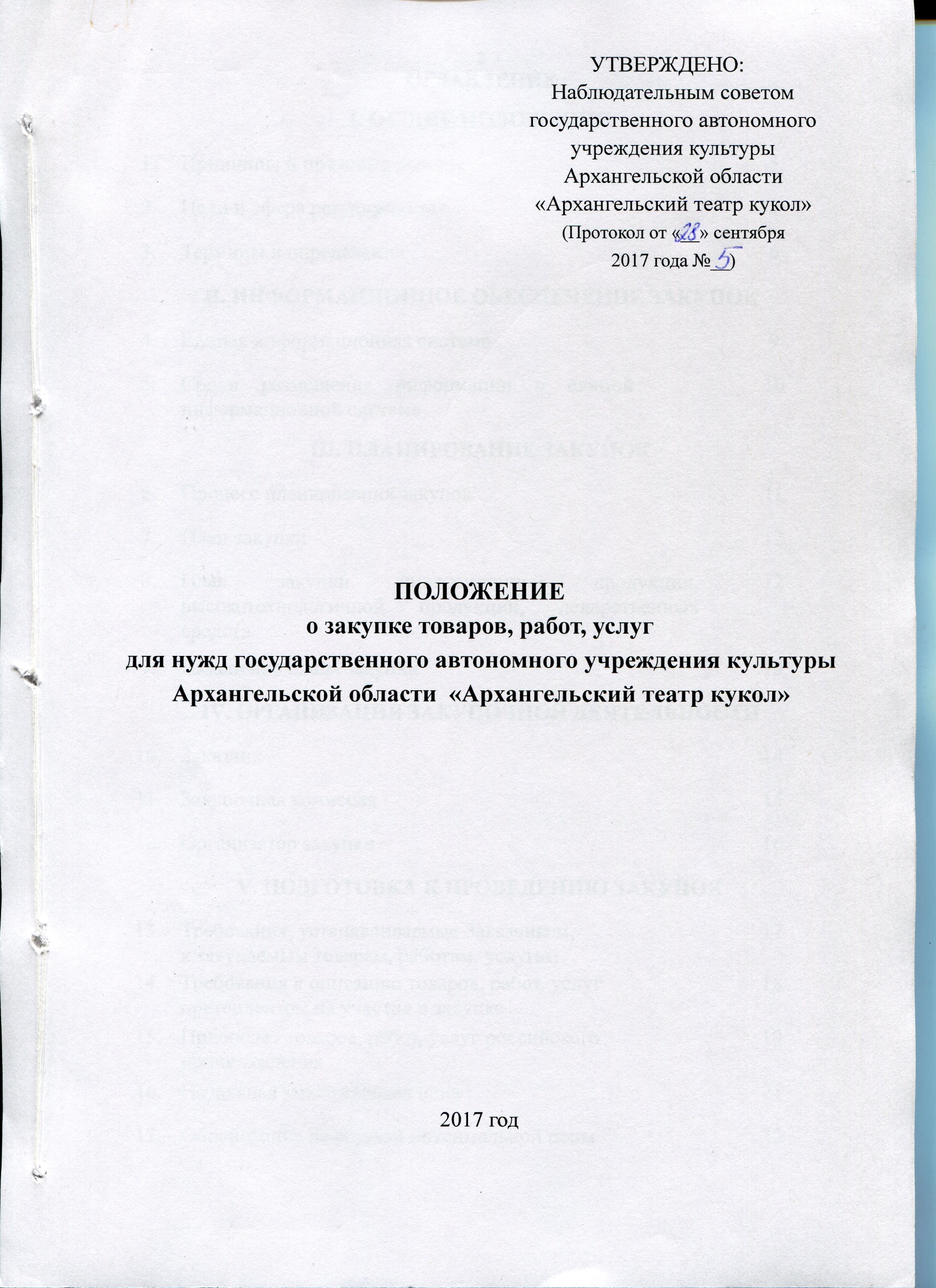 ОГЛАВЛЕНИЕОБЩИЕ ПОЛОЖЕНИЯПринципы и правовые основыНастоящее Положение о закупке товаров, работ, услуг 
(далее – Положение, Положение о закупке) определяет единые правила осуществления закупочной деятельности и подлежит обязательному применению государственным автономным учреждением культуры Архангельской области  «Архангельский театр кукол» 
(далее – Заказчик, ГАУК АО  «Архангельский театр кукол»).При закупке товаров, работ, услуг Заказчик руководствуется следующими принципами:информационная открытость закупки;равноправие, справедливость, отсутствие дискриминации 
и необоснованных ограничений конкуренции по отношению к участникам;целевое и экономически эффективное расходование денежных средств на приобретение товаров, работ, услуг (с учетом при необходимости стоимости жизненного цикла закупаемой продукции) и реализация мер, направленных на сокращение издержек Заказчика;отсутствие ограничения допуска к участию в Закупке путем установления неизмеряемых требований к участникам.Положение разработано в соответствии с Конституцией Российской Федерации, Гражданским кодексом Российской Федерации, Федеральным законом от 18.07.2011 № 223-ФЗ «О закупках товаров, работ, услуг отдельными видами юридических лиц» (далее — Закон № 223-ФЗ), другими федеральными законами и иными нормативными правовыми актами Российской Федерации.Положение утверждается Наблюдательным советом Заказчика.Цели и сфера регулированияНастоящее Положение разработано в целях обеспечения своевременного и полного удовлетворения потребностей Заказчика в товарах, работах, услугах с установленными им показателями цены, качества 
и надежности, эффективного использования денежных средств, расширения возможностей участия юридических и физических лиц в закупках товаров, работ, услуг для нужд Заказчика и стимулирования такого участия, развития добросовестной конкуренции, обеспечения гласности и прозрачности закупки, предотвращения коррупции и других злоупотреблений.Действие Положения распространяется на закупки всех видов товаров, работ, услуг, приобретаемых на возмездной основе путем заключения соответствующего договора согласно требованиям законодательства Российской Федерации, за исключением случаев, указанных 
в части 6 настоящей статьи.При закупке товаров, работ, услуг Заказчик руководствуется Конституцией Российской Федерации, Гражданским кодексом Российской Федерации, Законом № 223-ФЗ, другими федеральными законами и иными нормативными правовыми актами Российской Федерации, нормами Положения, а также правовыми актами организации, регламентирующими вопросы закупочной деятельности, в том числе разрабатываемыми 
в соответствии с настоящим Положением и в его развитие.В случае противоречия норм настоящего Положения Конституции Российской Федерации, федеральным законам и иным нормативным правовым актам Российской Федерации, в том числе принятым после утверждения настоящего Положения, действуют положения Конституции Российской Федерации, федеральных законов и иных нормативных правовых актов Российской Федерации, а также нормы Положения и иных правовых актов организации в части, не противоречащей законодательству. 
При возникновении противоречий между настоящим Положением и иными правовыми актами организации, регламентирующими вопросы закупочной деятельности, преимущество имеет настоящее Положение.Настоящее Положение не применяется к отношениям, указанным 
в части 4 статьи 1 Закона № 223-ФЗ.Термины и определенияВ настоящем Положении используются следующие термины 
и определения:Документация о закупке (конкурсная документация, аукционная документация, документация запроса предложений, документация запроса котировок) – комплект документов, предназначенный для участников закупки и содержащий определенные Положением и законодательством сведения 
о конкретной закупке, размещённый на официальном сайте.Единая информационная система в сфере закупок (далее – ЕИС) - совокупность информации, указанной в настоящем Положении 
и содержащейся в базах данных, информационных технологий и технических средств, обеспечивающих формирование, обработку, хранение такой информации, а также ее предоставление с использованием официального сайта единой информационной системы в информационно-телекоммуникационной сети «Интернет» по web-адресу: www.zakupki.gov.ru (далее – официальный сайт).Заказчик – юридическое лицо, в интересах и за счёт средств которого осуществляется закупка, и от имени которого заключается договор по итогам процедуры закупки.Закупка (процедура закупки, закупочная процедура) – последовательность действий, осуществляемых в соответствии 
с Положением и с правилами, установленными документацией о закупке 
(при ее наличии) с целью удовлетворения потребности Заказчика в товарах, работах, услугах.Заявка на участие в закупке – комплект документов, содержащий предложение претендента на участие в закупке о заключении договора, направленный организатору закупки по форме и в порядке, установленном документацией о закупке.Извещение о закупке – являющийся неотъемлемой частью документации о закупке документ, содержащий установленные Положением и законодательством сведения о конкретной закупке, которые должны соответствовать содержащимся в документации о закупке сведениям, размещённый на официальном сайте.Лот – определенный извещением о закупке и документацией о закупке товар (работа, услуга), обособленная Заказчиком в отдельную закупку в целях рационального и эффективного расходования денежных средств и развития добросовестной конкуренции.Начальная (максимальная) цена договора (цена лота) 
(далее - НМЦ) – предельно допустимая цена договора (лота), выше размера которой не может быть заключен договор по итогам проведения закупки, рассчитанная или определенная Заказчиком.Оператор электронной площадки – юридическое лицо, владеющее электронной площадкой, необходимыми для ее функционирования программно-аппаратными средствами, и обеспечивающее проведение процедуры закупки в электронной форме.Организатор закупки – Заказчик или лицо, которое на основе договора (соглашения) с Заказчиком от его имени и за его счет 
(или на безвозмездной основе) организует и проводит процедуры закупки 
в соответствии с Положением.План закупки – план приобретения товаров, работ, услуг и проведения соответствующих процедур закупок, формируемый и размещаемый согласно требованиям Положения и законодательства Российской Федерации.План закупки инновационной продукции, высокотехнологичной продукции, лекарственных средств – план приобретения продукции 
и проведения соответствующих процедур закупок инновационной продукции, высокотехнологичной продукции, лекарственных средств, формируемый и размещаемый согласно требованиям Положения 
и законодательства.Победитель закупки – участник закупки, предложивший лучшие условия исполнения договора на основании документации о закупке (для аукциона – участник закупки, предложивший наименьшую цену договора).Положение о закупке – настоящий правовой акт, регламентирующий закупочную деятельность Заказчика и содержащий требования к закупке, 
в том числе порядок подготовки и проведения процедур закупки (включая способы закупки) и условия их применения, порядок заключения 
и исполнения договоров, а также иные связанные с обеспечением закупки положения.Поставщики (подрядчики, исполнители) (далее – поставщики) – юридические лица любой организационно-правовой формы либо физические лица, в том числе индивидуальные предприниматели, поставляющие товары, выполняющие работы, предоставляющее услуги.Претендент на участие в закупке (претендент) – любое юридическое лицо или несколько юридических лиц, выступающих на стороне одного претендента, независимо от организационно-правовой формы, формы собственности, места нахождения и места происхождения капитала либо любое физическое лицо или несколько физических лиц, выступающих 
на стороне одного претендента, в том числе индивидуальный предприниматель или несколько индивидуальных предпринимателей, выступающих на стороне одного претендента, который подал (которые подали) заявку или закупка осуществляется способом закупки 
у единственного поставщика, который указан в качестве претендента 
в документации о закупке.Сайт Заказчика – официальный сайт Заказчика в информационно-телекоммуникационной сети «Интернет», расположенный по адресу www.arhpuppet.ruСовокупный годовой объем закупок – утверждённый 
на соответствующий финансовый год общий объём финансового обеспечения для осуществления Заказчиком закупок, в том числе для оплаты договоров, заключённых до начала указанного финансового года и подлежащих оплате 
в указанном финансовом году.Специализированная организация – юридическое лицо, выполняющее отдельные функции Заказчика по организации 
и (или) проведению закупок, в рамках полномочий, переданных ему Заказчиком на договорной основе.Торги – закупка, проводимая способами конкурс либо аукцион. 
Заказчик обязан заключить договор по итогам закупки, проведенной в форме торгов, с лицом, признанным победителем.Уполномоченное учреждение — юридическое лицо, которому 
в соответствии с договором (соглашением) Заказчиком передаются отдельные функции и полномочия организатора закупки.Участник закупки – любое юридическое лицо или несколько юридических лиц, выступающих на стороне одного участника закупки, независимо от организационно-правовой формы, формы собственности, места нахождения и места происхождения капитала, либо любое физическое лицо или несколько физических лиц, выступающих на стороне одного участника закупки, в том числе индивидуальный предприниматель или несколько индивидуальных предпринимателей, выступающих на стороне одного участника закупки, которые соответствуют требованиям, установленным Заказчиком в документации о закупке в соответствии 
с Положением.Электронная подпись – информация в электронной форме, которая присоединена к другой информации в электронной форме (подписываемой информации) или иным образом связана с такой информацией и которая используется для определения лица, подписывающего информацию.Электронная торговая площадка (ЭТП) – программно-аппаратный комплекс организационных, информационных и технических решений, обеспечивающих взаимодействие Заказчика с поставщиками и участниками через электронные каналы связи, а также проведение процедур закупок 
в электронной форме с использованием информационно-коммуникационной сети «Интернет».Электронная форма закупки – форма закупки, проведение которой обеспечивается оператором ЭТП на сайте в информационно-телекоммуникационной сети Интернет в порядке, установленном положением о закупке, правилами, действующими на ЭТП, и соглашением, заключенным между Заказчиком и оператором ЭТП.Электронный документ – документ, созданный в электронно-цифровой форме (в том числе сканированный бумажный документ) 
и переданный посредством ЭТП и (или) подписанный электронной подписью.Эксперт – лицо, обладающее специальными знаниями и опытом 
в областях, относящихся к предмету закупки, и привлекаемое 
для их использования в рамках закупки.ИНФОРМАЦИОННОЕ ОБЕСПЕЧЕНИЕ ЗАКУПОКЕдиная информационная системаОфициальным источником размещения информации о закупках заказчика является ЕИС.При закупке в ЕИС размещается информация о закупке, 
в том числе извещение о закупке, документация о закупке, проект договора, являющийся неотъемлемой частью извещения о закупке и документации 
о закупке, изменения, вносимые в извещение о закупке и документацию 
о закупке, разъяснения документации о закупке, протоколы, составляемые 
в ходе закупки, а также иная информация, размещение которой предусмотрено Законом № 223-ФЗ и настоящим Положением, 
за исключением случаев, предусмотренных частью 3 настоящей статьи.Не подлежат размещению на официальном сайте сведения 
о закупках, перечисленных в части 15 статьи 4 Закона № 223-ФЗ, 
в том числе сведения о закупке товаров, работ, услуг, стоимость которых 
не превышает 100 000 (сто тысяч) рублей.В случае возникновения при ведении официального сайта федеральным органом исполнительной власти, уполномоченным на ведение официального сайта, технических или иных неполадок, блокирующих доступ к официальному сайту в течение более чем 1 (одного) рабочего дня, информация, подлежащая размещению на официальном сайте в соответствии с Законом № 223-ФЗ и настоящим Положением, размещается Заказчиком 
на сайте Заказчика с последующим размещением её на официальном сайте 
в течение 1 (одного) рабочего дня со дня устранения технических или иных неполадок, блокирующих доступ к официальному сайту, и считается размещённой в установленном порядке.Сроки размещения информации в ЕИСЕсли иное прямо не установлено законодательством Российской Федерации или Положением, Заказчик размещает в ЕИС следующую информацию в установленные сроки:Положение, изменения, вносимые в Положение – в течение 
15 (пятнадцати) дней со дня утверждения (принятия);план закупки, составляемый на один календарный год – в течение 10 (десяти) дней со дня утверждения, но не позднее 31 декабря текущего календарного года;план закупки инновационной продукции, высокотехнологичной продукции, лекарственных средств – в течение 10 (десяти) дней со дня утверждения;изменения в план закупки, план закупки инновационной продукции, высокотехнологичной продукции, лекарственных средств – 
в течение 10 (десяти) дней с даты внесения изменений;извещение о проведении конкурса или аукциона – 
не менее чем за 20 (двадцать) дней до дня окончания срока подачи заявок 
на участие в конкурсе или аукционе;извещение о проведении запроса предложений – 
не менее чем за 5 (пять) рабочих дней до дня окончания срока подачи заявок на участие в запросе предложений;извещение о проведении запроса котировок – 
не менее чем за 5 (пять) рабочих дней до дня окончания срока подачи заявок на участие в запросе котировок;изменения, вносимые в извещение и(или) документацию 
о закупке, – не позднее 3 (трех) дней со дня принятия решения о внесении изменений и не позднее установленного Положением срока даты окончания подачи заявок;разъяснения документации о закупке – не позднее 3 (трех) дней 
со дня принятия решения о предоставлении таких разъяснений и не позднее установленного Положением срока до даты окончания подачи заявок, 
в зависимости от способа закупки, при условии, что запрос на разъяснение документации поступил в порядке и сроки, предусмотренные в документации о закупке;уведомление об отказе от проведения закупки – не позднее 3 (трех) дней со дня принятия решения об отказе от проведения закупки, 
но не позднее даты окончания срока подачи заявок; в случае отказа 
от заключения договора – не позднее 3 (трех) дней со дня принятия решения об отказе от заключения договора;протоколы, составляемые в процессе проведения закупки, – 
не позднее 3 (трех) дней со дня подписания протоколов;иные документы, требуемые к размещению в соответствии 
с Законом № 223-ФЗ и принятыми в его развитие нормативными правовыми актами, в установленные в них сроки.Если иное прямо не установлено законодательством Российской Федерации или настоящим Положением, Заказчик размещает в ЕИС также следующую информацию в установленные сроки:сведения об изменении объема, цены приобретаемых товаров, работ, услуг, о сроках исполнения договора относительно информации, содержащейся в протоколе, составленном по итогам проведения закупки, – 
не позднее 10 (десяти) дней со дня внесения соответствующих изменений 
в договор;информацию и документы по договору, заключенному Заказчиком по результатам закупки, включаемые в реестр договоров, – в объеме 
и в сроки, установленные в соответствии с законодательством Российской Федерации;сведения о договорах, заключенных по результатам закупок, предусмотренные частью 19 статьи 4 Закона № 223-ФЗ, – ежемесячно, 
не позднее 10 (десятого) числа месяца, следующего за отчетным месяцем.Заказчик вправе дополнительно разместить информацию, подлежащую размещению на официальном сайте в соответствии 
с Законом № 223-ФЗ и настоящим Положением, на сайте Заказчика 
или на иных сайтах в информационно-телекоммуникационной сети «Интернет» и в средствах массовой информации.ПЛАНИРОВАНИЕ ЗАКУПОКПроцесс планирования закупокПланирование закупок осуществляется Заказчиком путем формирования и размещения в ЕИС:плана закупки (не менее чем на один год);плана закупки инновационной продукции, высокотехнологичной продукции, лекарственных средств (на срок от 5 (пяти) до 7 (семи) лет).Планирование закупок осуществляется в следующей последовательности:формирование и согласование потребности в товарах, работах, услугах;формирование плана закупки, плана закупки инновационной продукции, высокотехнологичной продукции, лекарственных средств 
в соответствии с бюджетом;согласование и утверждение плана закупки, плана закупки инновационной продукции, высокотехнологичной продукции, лекарственных средств;размещение плана закупки, плана закупки инновационной продукции, высокотехнологичной продукции, лекарственных средств в ЕИС;корректировка плана закупки, плана закупки инновационной продукции, высокотехнологичной продукции, лекарственных средств 
(при необходимости) и размещение скорректированных плана закупки, плана закупки инновационной продукции, высокотехнологичной продукции, лекарственных средств в ЕИС.План закупкиПлан закупок утверждается директором Заказчика. План закупки формируется Заказчиком в соответствии 
с требованиями, установленными нормативными правовыми Российской Федерации, настоящим Положением и принятыми в его развитие локальными нормативными актами Заказчика.План закупки представляет собой обоснование потребностей Заказчика в закупках товаров, работ, услуг на планируемый год с разбивкой по месяцам (кварталам) и указанием сумм, необходимых 
для их финансирования.План закупки должен содержать описание товаров, работ, услуг, ценовые параметры с детализацией по закупаемым товарам, работам, услугам с указанием способа закупок с учетом требований настоящего Положения.Формирование плана закупки осуществляется в соответствии 
с Законом № 223-ФЗ, порядком формирования плана закупки и требованиями к форме такого плана, установленными Постановлением Правительства Российской Федерации от 17.09.2012 № 932 «Об утверждении Правил формирования плана закупки товаров (работ, услуг) и требований к форме такого плана» (далее – Постановление Правительства РФ № 932), 
с учетом следующего:в план закупки не включаются сведения о закупках, перечисленных в части 15 статьи 4 Закона № 223-ФЗ;в план закупки не включаются сведения о закупках товаров, работ, услуг, начальная максимальная цена которых не превышает 
100 000 (сто тысяч) рублей. План закупки инновационной продукции, 
высокотехнологичной продукции, лекарственных средствФормирование плана закупки инновационной продукции, высокотехнологичной продукции, лекарственных средств осуществляется 
в соответствии с Законом № 223-ФЗ, порядком формирования плана закупки и требованиями к форме такого плана, установленными Постановлением Правительства РФ № 932. При планировании инновационных 
и высокотехнологичных закупок Заказчик вправе использовать перечни (реестры) инновационной(высокотехнологичной) продукции, утвержденные нормативными правовыми актами Российской Федерации (при наличии).Критерии отнесения товаров, работ, услуг к инновационной продукции и (или) высокотехнологичной продукции для целей формирования плана закупки такой продукции устанавливаются федеральными органами исполнительной власти, осуществляющими функции по нормативно-правовому регулированию в установленной сфере деятельности.Заказчик имеет право установить дополнительные критерии отнесения товаров, работ, услуг к инновационной продукции для целей формирования плана закупки такой продукции, которые не должны противоречить критериям, установленным федеральными органами исполнительной власти, осуществляющими функции по нормативно-правовому регулированию 
в установленной сфере деятельности, и не должны исключать 
из инновационной продукции товары, работы, услуги, которые отнесены 
к таковым согласно критериям, установленным федеральными органами исполнительной власти, осуществляющими функции по нормативно-правовому регулированию в установленной сфере деятельности.Изменение плана закупкиВнесение изменений в план закупок утверждается приказом директора Заказчика.Заказчик вправе изменять (корректировать) план закупки, 
в том числе в случаях:изменения потребности в товарах, работах, услугах, в том числе сроков их приобретения, способа осуществления закупки и срока исполнения договора;изменения более чем на 10 (десять) процентов стоимости планируемых к приобретению товаров, работ, услуг, выявленного 
в результате подготовки к процедуре проведения конкретной закупки, вследствие чего невозможно осуществление закупки в соответствии 
с планируемым объемом денежных средств, предусмотренным планом закупки;в связи с корректировками инвестиционной, производственной 
и иных программ и мероприятий Заказчика, если данные корректировки меняют сведения, указанные в плане закупки;в иных случаях, установленных настоящим Положением.Если иное не установлено Правительством Российской Федерации Заказчик осуществляет:в случае если закупка осуществляется способом, являющимся формой проведения торгов, внесение изменений в план закупки в срок 
не позднее размещения в ЕИС для размещения извещения о закупке, документации о закупке, или вносимых в них изменений;размещение информации о внесении в план закупки изменений 
в сроки, установленные пунктом 4 части 1 статьи 5 Положения.Заказчик не осуществляет изменение плана закупки:при изменении более чем на 10% (десять процентов) в сторону уменьшения стоимости планируемых к приобретению товаров (работ, услуг), если при этом сохраняется возможность осуществить закупку в соответствии с планируемым объемом денежных средств, предусмотренным планом закупки;при проведении повторной закупки, если соответствующая закупка признана несостоявшейся, при условии, что при проведении повторной закупки не изменяется способ закупки и не изменяются сведения о закупке, кроме сведений о сроках и датах, связанных с этапами данного способа закупки;при заключении договора с лицом, которое было признано единственным участником закупки.Договоры на поставку товаров, выполнение работ, оказание услуг заключаются Заказчиком в соответствии с планом закупки, размещенным 
в ЕИС, за исключением случаев возникновения потребности в закупке вследствие аварии, иных чрезвычайных ситуаций природного 
или техногенного характера, непреодолимой силы, при необходимости срочного медицинского вмешательства, а также для предотвращения угрозы возникновения указанных ситуаций.Необоснованное дробление закупок запрещается. 
Под необоснованным дроблением закупок понимается искусственное уменьшение объема отдельной закупки, начальной максимальной цены при условии, что потребность в таких товарах, работах, услугах на плановый период заранее известна Заказчику и не существует препятствий технологического или экономического характера, не позволяющих провести одну процедуру закупки для планируемого объема требуемых товаров, работ, услуг.ОРГАНИЗАЦИЯ ЗАКУПОЧНОЙ ДЕЯТЕЛЬНОСТИЗаказчикОрганизацию закупочной деятельности осуществляет Заказчик.Полномочия Заказчика:планирование закупок, в том числе выбор способа осуществления закупки;формирование закупочной комиссии;проведение процедуры закупки;заключение и исполнение договоров по итогам процедур закупок;выполнение иных действий, установленных настоящим Положением.В целях реализации полномочий Заказчика, установленных 
частью 2 настоящей статьи, ответственное лицо Заказчика за организацию 
и проведение закупок, обязано:определять потребности в товарах, работах, услугах;формировать расчет НМЦ договора, либо ее обоснование;формировать требования к закупаемым товарам, работам, услугам, в том числе техническое задание;устанавливать требования к участникам закупки, предусмотренные настоящим Положением;формировать проект договора;формировать предложения по критериям оценки заявок на участие в закупке;участвовать в подготовке разъяснений положений документации 
о закупке;готовить и представлять закупочной комиссии заключения 
на соответствие заявок участников закупки требованиям, установленным 
в документации о закупке;заключать договор по итогам процедуры закупки;представлять сведения о заключенных договорах по результатам закупки, а также документы об изменении и исполнении договоров 
для размещения в ЕИС в срок не позднее 1 (одного) дня с даты заключения договора или внесения изменений в договор либо его исполнении.Закупочная комиссияДля проведения закупок Заказчик создает закупочную комиссию.Закупочная комиссия формируется в составе не менее 5 (пяти) человек. В состав закупочной комиссии должны входить председатель комиссии и секретарь комиссии, являющиеся работниками Заказчика. Состав закупочной комиссии определяется приказом директора Заказчика.В случае если осуществляется закупка специфического товара, работы, услуги, Заказчик вправе создать комиссию по осуществлению конкретной закупки, в состав которой могут быть включены эксперты 
в соответствующих областях.Закупочная комиссия должна быть создана не позднее дня размещения в ЕИС извещения о проведении закупки.Члены закупочной комиссии:принимают решения о допуске или отказе в допуске к участию 
в закупке;подписывают протоколы в ходе процедур закупки;осуществляют рассмотрение и оценку заявок на участие в закупке, определяют победителя или принимают иное решение по результатам закупки;осуществляют иные функции, предусмотренные настоящим Положением.Председатель закупочной комиссии ведет заседание комиссии, 
а также осуществляет иные функции, определенные Положением.Секретарь закупочной комиссии осуществляет прием, регистрацию заявок, поступивших от участников закупок, обеспечивает их сохранность.Закупочная комиссия правомочна осуществлять свои функции, если на заседании присутствует не менее 50 (пятидесяти) процентов общего числа ее членов. При отсутствии кворума Заказчик на основании приказа директора заменяет отсутствующих членов закупочной комиссии новыми лицами, 
не допуская переноса даты и времени заседаний комиссии.Принятие решения членами закупочной комиссии путем проведения заочного голосования, а также делегирование ими своих полномочий иным лицам не допускаются.Каждый член закупочной комиссии имеет один голос. 
Члены закупочной комиссии не вправе воздерживаться от голосования 
при принятии решений. Решения принимаются простым большинством голосов членов комиссии, присутствующих на заседании. При равенстве голосов голос председателя закупочной комиссии является решающим.В случае возникновения в период проведения закупочных процедур любых обстоятельств, препятствующих члену закупочной комиссии беспристрастно принимать объективные решения, в том числе 
при возникновении ситуаций, когда член комиссии каким-либо образом может быть связан с одним из участников закупки, либо в случае попытки оказания на его решение влияния со стороны участников закупки или иных лиц, член закупочной комиссии обязан воздержаться от голосования 
и доложить об этом лично председателю комиссии или лицу 
его замещающему.Член комиссии, обнаруживший после подачи заявок, свою личную заинтересованность в результатах закупки, должен незамедлительно заявить об этом Заказчику (в том числе в письменной форме).Решения закупочной комиссии оформляются протоколами. Протоколы подписывают все члены закупочной комиссии, принявшие участие в заседании.Организатор закупкиЗаказчик вправе осуществить передачу отдельных функций 
и полномочий по осуществлению закупок уполномоченному органу, уполномоченному учреждению или специализированной организации 
(далее – организатор закупки) путем заключения договора (соглашения) 
о передаче соответствующих функций и полномочий.Организатор закупки осуществляет организацию и проведение 
или выполняет функции по организации и проведению закупок от имени Заказчика.Организатор закупки выполняет следующие функции 
по организации и проведению закупки и наделяется, в том числе, следующими полномочиями Заказчика:разрабатывает и утверждает документацию о закупке;обеспечивает информационное сопровождение процедуры закупки;формирует состав закупочной комиссии;рассматривает поступившие заявки на участие в процедуре закупки;принимает решение о допуске или отказе в допуске к участию 
в процедуре закупки;принимает решение об определении победителя процедуры закупки;принимает решение о признании процедуры закупки несостоявшейся;подготавливает и публикует в ЕИС (ЭТП) протоколы.Заказчик не вправе передавать организатору закупки следующие функции и полномочия:планирование осуществления закупок;определение НМЦ договора;определение предмета договора планируемой закупки;определение существенных условий договора (проект договора); определение условий процедур закупки и их изменение;заключение договора.Конкретный перечень функций, выполняемых организатором закупки, распределение прав и обязанностей, расходов и ответственности, 
в том числе при возникновении внутренних и внешних разногласий в ходе или по результатам проведенной закупки, между Заказчиком закупки 
и организатором закупки, порядок формирования и размер вознаграждения определяется в договоре (соглашении).ПОДГОТОВКА К ПРОВЕДЕНИЮ ЗАКУПОКТребования, устанавливаемые Заказчиком
к закупаемым товарам, работам, услугамПараметры, по которым будет определяться соответствие закупаемых товаров, работ, услуг, должны быть определены Заказчиком 
в документации о закупке.Если Заказчиком в документации о закупке не используются установленные в соответствии с законодательством Российской Федерации 
о техническом регулировании, законодательством Российской Федерации 
о стандартизации требования к безопасности, качеству, техническим характеристикам, функциональным характеристикам (потребительским свойствам) товара, работы, услуги, к размерам, упаковке, отгрузке товара, 
к результатам работы, в документации о закупке должно содержаться обоснование необходимости использования иных требований, связанных 
с определением соответствия поставляемого товара, выполняемой работы, оказываемой услуги потребностям Заказчика.Требования к товарам, работам, услугам устанавливаются Заказчиком с учетом специфики закупаемых товаров, работ, услуг 
с соблюдением следующих принципов:требования к товарам, работам, услугам должны быть измеряемыми и выражаться в числовых значениях и (или) в виде безальтернативных показателей (да/нет, наличие/отсутствие), за исключением случаев приобретения товаров, работ, услуг, в отношении которых невозможно однозначно сформулировать и описать соответствующие требования;требования к товарам, работам, услугам не должны приводить 
к необоснованному ограничению количества участников процедуры закупки;к закупаемым товарам, работам, услугам, особенности нахождения которых в обороте и (или) требования к безопасности которых предусмотрены законодательством, требования должны устанавливаться 
в соответствии с существующими ограничениями;поставляемый товар должен быть новым товаром (товаром, который не был в употреблении, в ремонте, в том числе который 
не был восстановлен, у которого не была осуществлена замена составных частей, не были восстановлены потребительские свойства) в случае, 
если иное не предусмотрено документацией о закупке;к закупаемым товарам, работам, услугам устанавливаются требования к гарантийному сроку товара, работы, услуги и (или) объёму предоставления гарантий их качества.При проведении закупки на поставку товара, а также 
на выполнение работ, оказание услуг, соответственно выполнение, оказание которых связаны с использованием товаров разрешается указание марок, моделей, товарных знаков, знаков обслуживания, патентов, фирменных наименований, полезных моделей, промышленных образцов, наименования места происхождения товара или наименования производителя, торгового наименования.В случае если в документации о закупке присутствует указание 
на товарные знаки, знаки обслуживания, патенты, полезные модели, промышленные образцы, наименование места происхождения товара 
или наименование производителя, сопровождаемое словами 
«или эквивалент», в документации о закупке должны быть установлены:показатели товаров, работ, услуг, в соответствии с которыми будет определяться эквивалентность;правила описания участником процедуры закупки в составе своей заявки предлагаемых параметров товаров, работ, услуг.Документация о закупке должна содержать показатели, позволяющие определить соответствие закупаемых товаров, работ, услуг потребностям Заказчика. При этом указываются максимальные 
и (или) минимальные значения таких показателей, а также значения показателей, которые не могут изменяться.Требования к описанию товаров, работ, услуг претендентом на участие в закупкеОписание товаров, работ, услуг должно быть подготовлено претендентом на участие в закупке в соответствии с требованиями документации о закупке и может быть представлено в виде:согласия (декларации) на поставку товаров, выполнение работ, оказание услуг на условиях, указанных в документации о закупке, 
без направления претендентом собственных предложений в случае, когда такой способ описания товаров, работ, услуг допускается документацией 
о закупке;подробного предложения в отношении товаров, работ, услуг, включающего в себя указание производителя и страны происхождения товара, сведений о поставляемом товаре, его функциональных характеристиках (потребительских свойствах), количественных и качественных характеристиках товара (сведений об оказываемой услуге (выполняемой работе), количественных и качественных характеристиках услуг (работ)).Приоритет товаров, работ услуг 
российского происхожденияПостановлением Правительства Российской Федерации 
от 16.09.2016 № 925 «О приоритете товаров российского происхождения, работ, услуг, выполняемых, оказываемых российскими лицами, 
по отношению к товарам, происходящим из иностранного государства, работам, услугам, выполняемым, оказываемым иностранными лицами» (далее – Постановление от 16.09.2016 № 925) установлен приоритет товаров российского происхождения, работ, услуг, выполняемых, оказываемых российскими лицами, при осуществлении закупок товаров, работ, услуг путем проведения конкурса, аукциона и иных способов закупки, 
за исключением закупки у единственного поставщика, по отношению 
к товарам, происходящим из иностранного государства, работам, услугам, выполняемым, оказываемым иностранными лицами (далее — приоритет).При осуществлении закупок товаров, работ, услуг путем проведения конкурса или иным способом, при котором победитель закупки определяется на основе критериев оценки и сопоставления заявок на участие в закупке, указанных в документации о закупке, или победителем в котором признается лицо, предложившее наиболее низкую цену договора, оценка 
и сопоставление заявок на участие в закупке, которые содержат предложения о поставке товаров российского происхождения, выполнении работ, оказании услуг российскими лицами, по стоимостным критериям оценки производятся по предложенной в указанных заявках цене договора, сниженной 
на 15 (пятнадцать) процентов, при этом договор заключается по цене договора, предложенной участником в заявке на участие в закупке.При осуществлении закупок товаров, работ, услуг путем проведения аукциона или иным способом, при котором определение победителя проводится путем снижения начальной (максимальной) цены договора, указанной в извещении о закупке, на «шаг», установленный 
в документации о закупке, в случае, если победителем закупки представлена заявка на участие в закупке, содержащая предложение о поставке товаров, происходящих из иностранных государств, или предложение о выполнении работ, оказании услуг иностранными лицами, договор с таким победителем заключается по цене, сниженной на 15 (пятнадцать) процентов 
от предложенной им цены договора.При осуществлении закупок товаров, работ, услуг путем проведения аукциона или иным способом, при котором определение победителя проводится путем снижения начальной (максимальной) цены договора, указанной в извещении о закупке, на «шаг», установленный 
в документации о закупке, в случае, если победителем закупки, 
при проведении которой цена договора снижена до нуля и которая проводится на право заключить договор, представлена заявка на участие 
в закупке, которая содержит предложение о поставке товаров, происходящих из иностранных государств, или предложение о выполнении работ, оказании услуг иностранными лицами, договор с таким победителем заключается 
по цене, увеличенной на 15 процентов от предложенной им цены договора.Условием предоставления приоритета является включение 
в документацию о закупке следующих сведений:требование об указании (декларировании) участником закупки 
в заявке на участие в закупке (в соответствующей части заявки на участие 
в закупке, содержащей предложение о поставке товара) наименования страны происхождения поставляемых товаров;положение об ответственности участников закупки 
за представление недостоверных сведений о стране происхождения товара, указанного в заявке на участие в закупке;сведения о начальной (максимальной) цене единицы каждого товара, работы, услуги, являющихся предметом закупки;условие о том, что отсутствие в заявке на участие в закупке указания (декларирования) страны происхождения поставляемого товара 
не является основанием для отклонения заявки на участие в закупке и такая заявка рассматривается как содержащая предложение о поставке иностранных товаров;условие о том, что для целей установления соотношения цены предлагаемых к поставке товаров российского и иностранного происхождения, цены выполнения работ, оказания услуг российскими 
и иностранными лицами в случаях, предусмотренных подпунктами «г» и «д» пункта 6 Постановления Правительства РФ от 16.09.2016 № 925, цена единицы каждого товара, работы, услуги определяется как произведение начальной (максимальной) цены единицы товара, работы, услуги, указанной в документации о закупке в соответствии с подпунктом «в» пункта 5 Постановления Правительства РФ от 16.09.2016 № 925, на коэффициент изменения начальной (максимальной) цены договора по результатам проведения закупки, определяемый как результат деления цены договора, 
по которой заключается договор, на начальную (максимальную) цену договора;условие отнесения участника закупки к российским 
или иностранным лицам на основании документов участника закупки, содержащих информацию о месте его регистрации (для юридических лиц 
и индивидуальных предпринимателей), на основании документов, удостоверяющих личность (для физических лиц);указание страны происхождения поставляемого товара 
на основании сведений, содержащихся в заявке на участие в закупке, представленной участником закупки, с которым заключается договор;положение о заключении договора с участником закупки, который предложил такие же, как и победитель закупки, условия исполнения договора или предложение которого содержит лучшие условия исполнения договора, следующие после условий, предложенных победителем закупки, который признан уклонившемся от заключения договора;условие о том, что при исполнении договора, заключенного 
с участником закупки, которому предоставлен приоритет в соответствии 
с Постановлением Правительства РФ от 16.09.2016 № 925, не допускается замена страны происхождения товаров, за исключением случая, когда 
в результате такой замены вместо иностранных товаров поставляются российские товары, при этом качество, технические и функциональные характеристики (потребительские свойства) таких товаров не должны уступать качеству и соответствующим техническим и функциональным характеристикам товаров, указанных в договоре.6. Приоритет не предоставляется в случаях, если:закупка признана несостоявшейся и договор заключается 
с единственным участником закупки;в заявке на участие в закупке не содержится предложений 
о поставке товаров российского происхождения, выполнении работ, оказании услуг российскими лицами;в заявке на участие в закупке не содержится предложений 
о поставке товаров иностранного происхождения, выполнении работ, оказании услуг иностранными лицами;в заявке на участие в закупке, представленной участником конкурса или иного способа закупки, при котором победитель закупки определяется на основе критериев оценки и сопоставления заявок на участие в закупке, указанных в документации о закупке, или победителем которой признается лицо, предложившее наиболее низкую цену договора, содержится предложение о поставке товаров российского и иностранного происхождения, выполнении работ, оказании услуг российскими 
и иностранными лицами, при этом стоимость товаров российского происхождения, стоимость работ, услуг, выполняемых, оказываемых российскими лицами, составляет менее 50 (пятидесяти) процентов стоимости всех предложенных таким участником товаров, работ, услуг;в заявке на участие в закупке, представленной участником аукциона или иного способа закупки, при котором определение победителя проводится путем снижения начальной (максимальной) цены договора, указанной в извещении о закупке, на «шаг», установленный в документации о закупке, содержится предложение о поставке товаров российского 
и иностранного происхождения, выполнении работ, оказании услуг российскими и иностранными лицами, при этом стоимость товаров российского происхождения, стоимость работ, услуг, выполняемых, оказываемых российскими лицами, составляет более 50 (пятидесяти) процентов стоимости всех предложенных таким участником товаров, работ, услуг.Начальная максимальная цена (НМЦ)При проведении любой процедуры закупки НМЦ должна быть указана в извещении и в документации о закупке.Установленная в извещении НМЦ не должна отличаться от НМЦ, указанной в утвержденном плане закупок более чем на 10 (десять) процентов.НМЦ указывается в извещении и документации о закупке 
с учетом всех расходов, предусмотренных проектом договора, и налогов, подлежащих уплате в соответствии с нормами законодательства, и не может быть превышена при заключении договора по итогам закупки. В случае проведения процедуры закупки по нескольким лотам в извещении 
и документации о закупке НМЦ указывается для каждого лота отдельно.На этапе планирования закупки НМЦ формируется с учетом бюджета, выделенного на такую закупку, анализа рынка планируемых 
к приобретению товаров, работ, услуг, проведенного на основании информации, находящейся в открытом доступе в информационно-коммуникационной сети «Интернет» и(или) в средствах массовой информации, и(или) имеющейся у Заказчика.Обоснование начальной максимальной ценыОбоснование НМЦ должно содержать:информацию об источниках формирования НМЦ договора (собственные расчеты либо информация о ценах товаров, работ, услуг, которая содержится в государственной статистической отчетности, информации о ценах производителей, общедоступных результатах изучения рынка и его исследованиях, проведенных по инициативе Заказчика, и иных источниках информации);метод формирования НМЦ;реквизиты полученных от поставщиков ответов на запросы информации о ценах, если источником информации о ценах на товары, работы, услуги являются полученные от поставщиков сведения о ценах;реквизиты договора (номер реестровой записи договора (контракта)) в случае выбора Заказчиком в качестве источника информации о ценах товаров, работ, услуг ранее заключенного Заказчиком договора;адрес соответствующей страницы в информационно-телекоммуникационной сети «Интернет», если источником информации о ценах являются данные из информационно-телекоммуникационной сети «Интернет»;расчет НМЦ с указанием даты составления и сведений о лице, составившем его (подпись, расшифровка);иные реквизиты источников информации, на основании которой установлена НМЦ.Материалы обоснования НМЦ договора, в том числе полученные 
от поставщиков ответы, графические изображения снимков экрана хранятся вместе с документацией о закупке, извещением о проведении закупки.Способы обоснования начальной максимальной ценыНМЦ определяется следующими способами:метод сопоставимых рыночных цен (анализа рынка);нормативный метод;тарифный метод;проектно-сметный метод.Если закупаемые товары, работы, услуги являются составными 
из нескольких элементов, для каждого из элементов может применяться соответствующий метод с формированием сводного расчета НМЦ путем суммирования полученных величин НМЦ на каждый из элементов.Определение НМЦ методом сопоставимых рыночных цен (анализа рынка):Метод сопоставимых рыночных цен (анализа рынка) заключается в определении НМЦ на основании информации о рыночных ценах товаров, работ, услуг, соответствующей требованиям к товарам, работам, услугам, установленным в плане закупки и на этапе подготовки к проведению закупки.В целях получения информации о рыночных ценах товаров, работ, услуг в отношении требуемых товаров, работ, услуг Заказчик:а) направляет запросы о предоставлении информации о рыночных ценах товаров, работ, услуг не менее чем 3 (трем) поставщикам, специализирующимся на поставке требуемых товаров, работ, услуг, 
в отношении которых имеется сложившийся функционирующий рынок;б) осуществляет поиск информации о ценах товаров, работ, услуг путем анализа ранее заключенных Заказчиком договоров (при наличии);в) осуществляет поиск информации о ценах товаров, работ, услуг 
в реестре закупок, проведенных в соответствии с требованиями Закона 
№ 223-ФЗ и Федерального закона от 05.04.2013 № 44-ФЗ «О контрактной системе в сфере закупок товаров, работ, услуг для обеспечения государственных и муниципальных нужд» (далее – Закон № 44-ФЗ), информация о которых размещена в ЕИС, при этом для целей определения НМЦ может использоваться информация о ценах участника, с которым заключается договор по итогам проведения закупки (в том числе, 
как с единственным участником согласно условий Положения о закупке);г) осуществляет поиск информации о рыночных ценах товаров, работ, услуг в едином реестре договоров, ведение которого предусмотрено для заказчиков, осуществляющих закупки в соответствии с Законом № 223-ФЗ, 
в едином реестре государственных и муниципальных контрактов, ведение которого предусмотрено в соответствии с Законом № 44-ФЗ. При этом целесообразно принимать в расчет информацию о ценах товаров, работ, услуг, содержащуюся в договорах (контрактах), которые сопоставимы 
по своим существенным условиям проекту договора;д) осуществляет сбор и анализ общедоступной информации 
о рыночных ценах товаров, работ, услуг, к которой относится в том числе:информация о ценах товаров, работ, услуг, содержащаяся в рекламе, каталогах, описаниях товаров и в других предложениях, обращенных 
к неопределенному кругу лиц, в том числе признаваемых в соответствии 
с гражданским законодательством публичной офертой;информация о котировках на российских и иностранных биржах;информация о ценах на товары, работы, услуги на ЭТП;данные государственной статистической отчетности о ценах товаров, работ, услуг.е) осуществляет поиск информации о ценах товаров, работ, услуг, содержащейся в официальных источниках информации уполномоченных государственных органов и муниципальных органов в соответствии 
с законодательством Российской Федерации, законодательством субъектов Российской Федерации, правовыми актами муниципальных образований, 
в официальных источниках информации иностранных государств, международных организаций или иных общедоступных изданиях;ж) осуществляет поиск информации о рыночной стоимости объектов оценки, определенной в соответствии с законодательством, регулирующим оценочную деятельность в Российской Федерации;з) при возможности, использует информацию информационно-ценовых агентств;и) использует иные источники информации, в том числе общедоступные результаты изучения рынка.Цены прошлых периодов, используемые в расчетах, могут быть приведены к текущему уровню цен путем применения соответствующих для данных товаров, работ, услуг индексов цен производителей или индексов-дефляторов по видам экономической деятельности.При применении метода сопоставимых рыночных цен (анализа рынка) Заказчик может использовать обоснованные им коэффициенты 
или индексы для пересчёта цен товаров, работ, услуг с учетом различий 
в характеристиках товаров, коммерческих и (или) финансовых условий поставок товаров, работ, услуг.Для получения требуемого объема информации при определении НМЦ Заказчик может одновременно использовать различные источники информации о рыночных ценах товаров, работ, услуг.При невозможности получения требуемого объема информации, расчет НМЦ делается на основании имеющейся информации, при этом приводится обоснование невозможности получения новых источников информации.Метод сопоставимых рыночных цен (анализа рынка) является приоритетным для определения и обоснования НМЦ.Определение НМЦ нормативным методом:Нормативный метод заключается в определении НМЦ на основе требований к предельной или фиксированной цене закупаемых товаров, работ, услуг.При проведении закупки на приобретение услуг 
для осуществления обязательного ежегодного аудита бухгалтерской (финансовой) отчетности в соответствии со статьей 5 (за исключением частей 4, 5 статьи 5 Федерального закона от 30.12.2008 № 307-ФЗ «Об аудиторской деятельности») НМЦ определяется только нормативным методом;При проведении закупки у единственного поставщика НМЦ может определяться нормативным методом.Тарифный метод подлежит применению, если в соответствии 
с законодательством цены закупаемые товары, работы, услуги подлежат государственному регулированию или установлены правовыми актами муниципального образования.Определение НМЦ проектно-сметным методом:НМЦ проектно-сметным методом определяется в случае заключения следующих видов договоров:а) на строительство, реконструкцию, капитальный ремонт, текущий ремонт объекта капитального строительства;б) на выполнение иных видов работ по договору строительного 
подряда, а также других видов работ, для заключения и исполнения 
которых наличие сметы является обязательным (существенным) условием договора;в) на выполнение проектно-изыскательских работ, в том числе работ 
по подготовке проектной документации, выполнению изыскательских работ, проведению инженерных изысканий;г) на проведение пусконаладочных работ;д) на выполнение комплекса работ по договору генерального подряда на период строительства и ввода в эксплуатацию;е) при определении и обосновании НМЦ договора, цены договора, заключаемого с единственным поставщиком, на текущий ремонт зданий, строений, сооружений, помещений;ж) на техническое перевооружение (если такое перевооружение связано со строительством или реконструкцией объекта капитального строительства) объекта капитального строительства.Основанием для определения НМЦ является проектная документация (включающая сметную стоимость работ в базисном уровне цен), разработанная и утвержденная в соответствии с законодательством Российской Федерации. В случае проведения закупки на выполнение проектно-изыскательских работ, работ, для которых в соответствии 
с законодательством не требуется разработка проектной документации 
либо осуществляется подготовка только отдельных разделов 
проектной документации, основанием для определения НМЦ являются объектные сметные расчеты (объектные сметы), локальные сметные расчеты (локальные сметы), утвержденные Директором Заказчика.Расчет НМЦ для договоров сроком до 1 года, 
осуществляется в текущем уровне цен путем применения к стоимости работ соответствующих индексов изменения сметной стоимости работ.Расчет НМЦ для долгосрочных договоров (более 1 года) осуществляется в прогнозном уровне цен.ПОРЯДОК ПРОВЕДЕНИЯ ЗАКУПОКТребования к претендентам на участие в закупкеПри проведении закупок к претендентам на участие в закупке предъявляются обязательные требования, а в случаях, предусмотренных Положением, могут предъявляться также квалификационные требования.Требования, предъявляемые к претендентам на участие в закупке, указываются в документации о закупке и в равной мере распространяются 
на всех претендентов.Для участия в закупке претенденты должны соответствовать следующим обязательным требованиям:соответствие требованиям, устанавливаемым законодательством Российской Федерации в отношении лиц, осуществляющих поставки товаров, выполнение работ и оказание услуг, которые являются предметом закупок;непроведение ликвидации участника процедуры закупки – юридического лица и отсутствие решения арбитражного суда о признании участника процедуры закупки – юридического лица, индивидуального предпринимателя банкротом и об открытии конкурсного производства;неприостановление деятельности участника процедуры закупки 
в порядке, предусмотренном Кодексом Российской Федерации об административных правонарушениях, на день подачи заявки на участие в процедурах закупок;отсутствие сведений об участнике процедуры закупки в реестрах недобросовестных поставщиков, предусмотренных Законом № 223-ФЗ 
и Законом № 44-ФЗ;об обладании участником процедуры закупки исключительными правами на результаты интеллектуальной деятельности, если в связи 
с исполнением договора Заказчик приобретает права на такие результаты, 
за исключением случаев заключения договоров на создание произведений литературы или искусства (за исключением программ для электронно-вычислительных машин, баз данных), исполнения, а также заключения договоров на финансирование проката или показа национального фильма;отсутствие у участника закупки недоимки по налогам, сборам, задолженности по иным обязательным платежам в бюджеты бюджетной системы Российской Федерации (за исключением сумм, на которые предоставлены отсрочка, рассрочка, инвестиционный налоговый кредит 
в соответствии с законодательством о налогах и сборах, которые реструктурированы в соответствии с законодательством, по которым имеется вступившее в законную силу решение суда о признании обязанности заявителя по уплате этих сумм исполненной или которые признаны безнадежными к взысканию в соответствии с законодательством о налогах 
и сборах) за прошедший календарный год, размер которых превышает 
25 (двадцать пять) процентов балансовой стоимости активов участника закупки по данным бухгалтерской отчетности за последний отчетный период;отсутствие у участника закупки – физического лица, в том числе индивидуального предпринимателя, либо у руководителя, членов коллегиального исполнительного органа, лица, исполняющего функции единоличного исполнительного органа, или главного бухгалтера юридического лица – участника закупки  неснятой или непогашенной судимости за преступления в сфере экономики и (или) преступления, предусмотренные статьями 289, 290, 291, 291.1 Уголовного кодекса Российской Федерации, а также неприменение в отношении указанных физических лиц наказания в виде лишения права занимать определенные должности или заниматься определенной деятельностью, которые связаны 
с поставкой товара, выполнением работы, оказанием услуги, являющихся объектом осуществляемой закупки, и административного наказания в виде дисквалификации;отсутствие между участником закупки и Заказчиком конфликта интересов, под которым понимаются случаи, при которых директор Заказчика, член закупочной комиссии, состоят в браке с физическими лицами, являющимися выгодоприобретателями, единоличным исполнительным органом хозяйственного общества (директором, генеральным директором, управляющим, президентом и другими), членами коллегиального исполнительного органа хозяйственного общества, руководителем (директором, генеральным директором) учреждения 
или унитарного предприятия либо иными органами управления юридических лиц - участников закупки, с физическими лицами, в том числе зарегистрированными в качестве индивидуального предпринимателя, - участниками закупки либо являются близкими родственниками (родственниками по прямой восходящей и нисходящей линии (родителями 
и детьми, дедушкой, бабушкой и внуками), полнородными 
и неполнородными (имеющими общих отца или мать) братьями и сестрами), усыновителями или усыновленными указанных физических лиц. Кроме требований, предусмотренных частью 3 настоящей статьи, 
в документации о закупке к претендентам на участие в закупке также могут быть установлены следующие квалификационные требования:наличие материально-технических ресурсов, необходимых 
для исполнения обязательств по договору;наличие опыта успешной поставки товаров (выполнения работ, оказания услуг) сопоставимого характера и объема;наличие трудовых ресурсов, необходимых для исполнения обязательств по договору;наличие финансовых ресурсов, необходимых для исполнения обязательств по договору.В документации о закупке требования к претендентам на участие 
в закупке устанавливаются с учетом следующих ограничений:устанавливаемые требования должны быть направлены на выбор 
в результате закупки поставщика (исполнителя , подрядчика) способного исполнить договор надлежащим образом;устанавливаемые требования не должны вести к необоснованному ограничению конкуренции;требования должны быть измеряемыми;должен быть установлен порядок подтверждения претендентом 
на участие в закупке своего соответствия установленным требованиям, 
а также перечень документов, подтверждающих такое соответствие;квалификационные требования должны быть связаны с предметом договора, заключаемого по итогам закупки, основываться на требованиях технических регламентов, стандартов, проектной документации, 
иной нормативно-технической документации или подтверждаться соответствующими расчетами.Требование к претендентам о наличии опыта осуществления аналогичных предмету закупок работ, услуг, поставки товаров может устанавливаться в отношении цены ранее исполненных договоров в размере до 50 (пятидесяти) процентов от НМЦ договора.Для целей проведения процедуры закупки лица, выступающие 
на стороне одного претендента, рассматриваются в качестве коллективного участника закупки.Требования, установленные согласно части 3 настоящей статьи, предъявляются к каждому члену коллективного участника отдельно.Порядок подтверждения коллективным участником своего соответствия установленным в настоящем подразделе требованиям, определяется документацией о закупке с учетом положений 
части 3 настоящей статьи.Член коллективного участника закупки не вправе подавать самостоятельную заявку на участие в данной закупке или входить в состав других коллективных участников данной закупки.Несоответствие одного из лиц, выступающих на стороне такого претендента на участие в закупке, требованиям, установленным 
в документации о закупке, является основанием для отказа претенденту 
в признании его участником.Не допускается взимание с участников процедуры закупки платы за участие в проводимых процедурах закупок, за исключением оплаты услуг оператора ЭТП при проведении закупки в электронной форме. Порядок оплаты услуг оператора ЭТП осуществляется в порядке, установленном правилами и нормами (регламентом) работы такой ЭТП.Извещение о проведении закупкиПроведение закупок осуществляется на основании утвержденного Заказчиком плана закупки товаров, работ и услуг на соответствующий календарный год.Проведение любой процедуры закупки должно быть объявлено путем размещения документации о закупке, в том числе извещения в ЕИС.Извещение о проведении закупки размещается в ЕИС в сроки, установленные пунктом 5 части 1 статьи 5 настоящего Положения, и должно содержать следующую информацию:способ закупки;наименование, место нахождения, почтовый адрес, адрес электронной почты, номер контактного телефона Заказчика;предмет договора с указанием количества поставляемого товара, объема выполняемых работ, оказываемых услуг;место поставки товара, выполнения работ, оказания услуг;сведения о НМЦ договора (цене лота);срок, место и порядок предоставления документации о закупке; порядок и сроки внесения платы, взимаемой Заказчиком за предоставление документации о закупке, если такая плата установлена;место и дата рассмотрения предложений участников закупки 
и подведения итогов закупки.Документация о проведении закупкиВ документации о закупке должны быть указаны следующие сведения:требования к безопасности, качеству, техническим характеристикам, функциональным характеристикам (потребительским свойствам) товара, работы, услуги, к размерам, упаковке, отгрузке товара, 
к результатам работы, установленные Заказчиком и предусмотренные техническими регламентами в соответствии с законодательством Российской Федерации о техническом регулировании, документами, разрабатываемыми и применяемыми в национальной системе стандартизации, принятыми 
в соответствии с законодательством Российской Федерации 
о стандартизации, иные требования, связанные с определением соответствия поставляемого товара, выполняемой работы, оказываемой услуги потребностям Заказчика;требования к содержанию, форме, оформлению и составу заявки на участие в закупке;требования к описанию поставляемого товара, который является предметом закупки, его функциональных характеристик (потребительских свойств), его количественных и качественных характеристик, требования 
к описанию участниками закупки выполняемой работы, оказываемой услуги, которые являются предметом закупки, их количественных и качественных характеристик;место, условия и сроки (периоды) поставки товара, выполнения работы, оказания услуги;сведения о НМЦ договора (цене лота);форма, сроки и порядок оплаты товара, работы, услуги;порядок формирования цены договора (цены лота) (с учетом 
или без учета расходов на перевозку, страхование, уплату таможенных пошлин, налогов и других обязательных платежей);порядок, место, дата начала и дата окончания срока подачи заявок на участие в закупке;требования к участникам закупки и перечень документов, представляемых участниками закупки для подтверждения их соответствия установленным требованиям;формы, порядок, дата начала и дата окончания срока предоставления участникам закупки разъяснений положений документации 
о закупке;место и дата рассмотрения предложений участников закупки 
и подведения итогов закупки;критерии оценки и сопоставления заявок на участие в закупке;порядок оценки и сопоставления заявок на участие в закупке.К документации о закупке должен быть приложен проект договора, который является неотъемлемой частью документации о закупке.Информация об условиях предоставления приоритета товарам российского происхождения, работам, услугам, выполняемым, оказываемым российскими лицами, по отношению к товарам, происходящим 
из иностранного государства, работам, услугам, выполняемым, оказываемым иностранными лицами, в соответствии с нормами Постановления Правительства от 16.09.2016 № 925, а также об установлении особенностей участия в закупке субъектов малого и среднего предпринимательства 
в соответствии с нормами Постановления Правительства РФ от 11.12.2014 
№ 1352 «Об особенностях участия субъектов малого и среднего предпринимательства в закупках товаров, работ, услуг отдельными видами юридических лиц» отражается в документации о закупке.Претендент, заинтересованный в предмете закупки, вправе направить Заказчику запрос о разъяснении положений документации с даты начала подачи заявок до даты окончания срока принятия запросов 
о разъяснении положений документации, указанной в документации 
о закупке. В течение 2 (двух) рабочих дней со дня со дня получения указанного запроса Заказчик направляет разъяснения положений документации заявителю запроса на разъяснение. Разъяснения размещаются Заказчиком на официальном сайте в сроки, установленные пунктом 9 части 1 статьи 5 настоящего Положения.Заказчик вправе принять решение о внесении изменений 
в извещение о закупке и (или) документацию о закупке в любое время, 
но не позднее даты окончания подачи заявок. Изменения, вносимые 
в извещение о закупке и (или) документацию о закупке размещаются Заказчиком на официальном сайте не позднее срока, указанного в пункте 8 части 1 статьи 5 настоящего Положения.Одновременно с размещением извещения о проведении закупки Заказчик вправе направить предложение об участии в закупке лицам, осуществляющим поставки товаров, выполнение работ, оказание услуг. Предложение об участии в закупке может направляться с использованием любых средств связи, в том числе в электронной форме.Оформление заявки на участие в закупкеЗаявки предоставляются в форме, установленной документацией 
о закупке с учётом требований настоящего Положения.Независимо от количества лиц, выступающих на стороне претендента, должна быть составлена одна заявка от претендента.Заявка должна содержать все сведения и документы, установленные Заказчиком в документации о закупке, включая:сведения о поставляемом товаре, его функциональных характеристиках (потребительских свойствах), количественных и качественных характеристиках товара (сведения об оказываемой услуге (выполняемой работе), количественных и качественных характеристиках услуг (работ)) и иные предложения об условиях исполнения договора, в том числе предложение о цене договора (за исключением аукциона). Претендент вправе приложить дополнительные сведения в отношении предмета закупок;сведения и документы о претенденте, подавшем такую заявку (если на стороне участника закупки выступает одно лицо) или сведения и документы о лицах, выступающих на стороне одного претендента 
(по каждому из указанных лиц в отдельности, если на стороне претендента выступает несколько лиц), а именно:а) сведения о фирменном наименовании (наименовании), 
об организационно-правовой форме, о месте нахождения, о почтовом адресе (для юридических лиц); сведения о фамилии, имени, отчестве, о данных основного документа, удостоверяющего личность, о месте жительства 
(для физических лиц и индивидуальных предпринимателей), о номере контактного телефона, адресе электронной почты претендента;б) копии учредительных документов претендента (для юридических лиц);в) копию основного документа, удостоверяющего личность 
(для физических лиц и индивидуальных предпринимателей);г) копии документов, подтверждающих полномочия лица 
на осуществление действий от имени претендента (для всех лиц, от имени которых действует уполномоченный представитель). Если представитель претендента имеет право действовать от имени претендента 
без доверенности, то копии документов, подтверждающих данное право представителя претендента. Если представитель претендента действует 
от имени претендента на основании доверенности, то копия такой доверенности и копия документов, подтверждающих право представителя претендента, выдавшего доверенность, выдавать такую доверенность;д) документы, подтверждающие соответствие претендента требованиям 
к участникам, установленным в документации о закупке;е) документы, подтверждающие квалификацию претендента, а также наличие у него материальных, финансовых и трудовых ресурсов в случае установления таких требований документацией о закупке;ж) документы, подтверждающие внесение обеспечения заявки, в случае, 
если в документации о закупке установлено требование обеспечения заявки, 
кроме случая, когда проверка внесения обеспечения заявки осуществляется техническими средствами ЭТП;з) соглашение между лицами, выступающими на стороне одного претендента, которым регулируются отношения указанных лиц по участию в закупке на стороне одного претендента (предоставляется в случае, если на стороне претендента выступает несколько лиц);и) обоснование предлагаемой цены договора, которое может включать в себя гарантийное письмо от производителя, документы, подтверждающие наличие товара, иные документы и расчеты, подтверждающие возможность претендента на участие в закупке исполнить обязательство по предлагаемой цене.Заявка и документы, входящие в состав заявки, должны быть составлены на русском языке, за исключением специальных терминов, 
в письменной форме на бумажном носителе или в электронной форме. 
Если заявка и (или) какой-либо другой документ, входящий в состав заявки, составлен не на русском языке, к заявке должны быть приложены 
их надлежащим образом заверенные переводы на русский язык. Документы и сведения должны быть представлены в доступном 
и читаемом виде. В случае если заявка подается на бумажном носителе:заявка должна быть подписана претендентом или уполномоченным представителем претендента. Применение факсимильных подписей 
не допускается;претендент предоставляет заявку в письменной форме 
в запечатанном конверте, не позволяющем просматривать содержание заявки до вскрытия;претендент должен указать на конверте с заявкой номер извещения из ЕИС, а также номер лота, если закупка включает несколько лотов.В случае если заявка подается в электронной форме:Документы, входящие в состав заявки, должны быть переведены 
в электронный вид. Заявка подписывается электронной подписью претендента 
или уполномоченного представителя претендента в соответствии 
с законодательством Российской Федерации, требованиями документации 
о закупке и регламентом работы ЭТП, если закупка осуществляется посредством ЭТП.Обеспечение заявкиПри проведении конкурентных способов закупки Заказчик вправе установить требование об обеспечении претендентом на участие в процедуре закупки исполнения его обязательств, связанных с участием в процедуре закупки (обеспечение заявки).Требование об обеспечении заявки устанавливается 
в документации о закупке в размере от 0,5 до 5% (от половины процента до пяти процентов) НМЦ и в равной мере распространяется на всех претендентов на участие в закупке.При проведении конкурентного способа закупки в бумажной форме обеспечение заявки может быть предоставлено:в виде безотзывной банковской гарантии; требования 
к содержанию банковской гарантии устанавливаются в документации 
о закупке;путем перечисления денежных средств Заказчику в соответствии 
с требованиями документации о закупке.Документ, подтверждающий предоставление обеспечения заявки, должен быть включен в состав заявки.При проведении конкурентного способа закупки в электронной форме обеспечение заявки предоставляется только путем перечисления денежных средств на счет, открытый претенденту оператором ЭТП 
в соответствии с регламентом ЭТП.В документации о закупке указываются следующие сведения:допустимые формы обеспечения заявки;размер обеспечения заявки.Обеспечение заявки возвращается в срок не более 5 (пяти) рабочих дней с даты наступления одного из следующих случаев:принятия решения об отказе от проведения закупки – всем претендентам, подавшим заявки;поступления уведомления об отзыве заявки в случаях, когда такой отзыв допускается документацией о закупке и осуществлен в установленные в документации о закупке сроки – претенденту, отозвавшему заявку;размещения протокола рассмотрения заявок (при условии 
его оформления) в ЕИС – претендентам, которые не были допущены 
к участию в закупке;получение заявки на участие в процедуре закупки после окончания срока подачи заявок — претенденту, направившему заявку после окончания срока подачи заявок;принятие решения о недопуске претендента к участию в закупке
 в соответствии с частью 4 статьи 28 настоящего Положения – претенденту, недопущенному к участию в закупке;окончания процедуры аукциона – участникам закупки, допущенным к участию в аукционе, но не принявшим участие в нем;размещения протокола подведения итогов закупки в ЕИС – 
всем участникам закупки, кроме победителя закупки;заключения договора по результатам процедуры закупки – победителю закупки, с которым заключен договор;признания закупки несостоявшейся – участнику, которому обеспечение не было возвращено по иным основаниям.Возврат денежных средств, внесенных в качестве обеспечения заявок, не осуществляется в случае уклонения или отказа участника закупки заключить договор.Обеспечение исполнения договораПри проведении процедуры закупки Заказчик вправе установить требование об обеспечении участником закупки, с которым заключается договор, надлежащего исполнения его обязательств по договору (обеспечение исполнения договора).В случае установления требования об обеспечении исполнения договора его размер должен составлять не более 30% (тридцати процентов) НМЦ, но не менее размера аванса в случае, если проектом договора предусмотрена выплата аванса. Порядок и сроки внесения и возврата обеспечения исполнения договора устанавливаются в проекте договора.Обеспечение исполнения договора может быть предоставлено:в виде безотзывной банковской гарантии, выданной банком; требования к содержанию банковской гарантии устанавливаются 
в документации о закупке;путем перечисления денежных средств Заказчику в соответствии 
с требованиями документации о закупке.Выбор способа предоставления обеспечения исполнения договора осуществляется участником закупки самостоятельно; при этом документ, подтверждающий предоставление обеспечения исполнения договора, должен быть предъявлен Заказчику до заключения договора.При установлении требований об обеспечении исполнения договора в документации о закупке указываются следующие сведения:допустимые формы обеспечения исполнения договора;размер обеспечения исполнения договора;обязанность Заказчика удержать обеспечение исполнения договора в случае неисполнения или ненадлежащего исполнения поставщиком своих обязательств по договору и порядок такого удержания;порядок и сроки возврата обеспечения исполнения договора;обязательства по договору, надлежащее исполнение которых должно быть обеспечено;условие обязательной замены обеспечения при утрате данным обеспечением обеспечительной функции.Подача заявкиЗаявки предоставляются претендентами в порядке, в месте 
и в сроки, установленные документацией о закупке в соответствии 
с настоящим Положением.Каждый конверт с заявкой, предоставленный Заказчику 
с соблюдением порядка, места и срока предоставления заявок, регистрируется.Заказчик обеспечивает сохранность и неприкосновенность конвертов с заявками до их вскрытия.Изменение и отзыв заявкиПретендент вправе изменить или отозвать заявку в любое время 
до истечения срока предоставления заявок, установленного документацией 
о закупке. Изменение заявки должно содержать однозначное указание 
на изменяемую заявку. Если предоставленное изменение заявки не позволяет однозначно установить изменяемую заявку, заявка считается не изменённой.В случае если осуществляется изменение заявки, поданной 
на бумажном носителе, претендент должен помимо номера извещения 
из ЕИС, а также номера лота, если закупка включает несколько лотов, указать на конверте с изменением заявки, что это изменение заявки.Изменение заявки считается неотъемлемой частью заявки.Отзыв заявки должен содержать однозначное указание 
на отзываемую заявку. Если предоставленный отзыв заявки не позволяет однозначно установить отзываемую заявку, заявка считается не отозванной.В случае если осуществляется отзыв заявки, поданной 
на бумажном носителе, претендент должен помимо номера извещения 
из ЕИС, а также номера лота, если закупка включает несколько лотов, указать на конверте с отзывом заявки, что это отзыв заявки.Конверты с изменениями заявок вскрываются закупочной комиссией одновременно с конвертами с заявками в порядке, в месте 
и в сроки, установленные документацией о закупке.Если после внесения Заказчиком изменений в документацию 
о закупке претендент не изменил и не отозвал заявку, то это считается согласием претендента на участие в закупке после изменения документации 
о закупке на основании ранее предоставленной заявки.Вскрытие конвертов с заявками Вскрытие конвертов с заявками осуществляется в порядке, в месте и в день, установленные документацией о закупке.Закупочной комиссией вскрываются конверты с заявками 
на участие в конкурсе, которые поступили Заказчику до окончания срока подачи заявок на участие в конкурсе. При вскрытии конвертов должно осуществляться оглашение основных позиций заявок претендентов (наименование претендента, юридический адрес, сведения о предложении 
по поставке товаров (выполнении работ, оказании услуг), сведения 
по критериям оценки заявок на участие в конкурсе, запросе предложений).Претенденты, предоставившие заявки, их уполномоченные представители вправе присутствовать при вскрытии конвертов.Если в нарушение части 2 статьи 22 настоящего Положения установлен факт подачи одним претендентом двух и более заявок, 
то при условии, что поданные ранее этим претендентом заявки не отозваны, все заявки такого претендента не принимаются к рассмотрению.Заказчик вправе осуществлять аудио- и видеозапись вскрытия конвертов с заявками.Рассмотрение заявок Заявки рассматриваются закупочной комиссией в порядке, 
в месте и в сроки, установленные документацией о закупке в соответствии 
с настоящим Положением.Закупочная комиссия в срок рассмотрения заявок осуществляет рассмотрение заявок и претендентов на предмет их соответствия документации о закупке.Заявка и претендент признаются закупочной комиссией соответствующими документации о закупке, если заявка и претендент соответствуют всем требованиям, установленным документацией о закупке.Перечень оснований для отказа претенденту в допуске к участию в процедурах закупок:непредставление обязательных документов либо наличие в таких документах недостоверных сведений;несоответствие претендента требованиям, установленным документацией о закупке;несоответствие заявки на участие в закупке требованиям документации о закупке, в том числе наличие в таких заявках предложения 
о цене договора, превышающей установленную НМЦ договора, либо срок выполнения работ (оказания услуг, поставки товара) превышает срок, установленный документацией о закупке;В случае выявления факта указания в составе заявки участника, признанного победителем закупки, недостоверных сведений о стране происхождения товаров после подведения итогов закупки (определения победителя), но до момента заключения договора с таким участником, Заказчик должен отказаться от заключения договора.В ходе проведения закупки, а также на стадии исполнения договора могут привлекаться эксперты. Экспертные заключения оформляются документально и хранятся вместе с протоколами заседаний закупочной комиссии.Если по итогам рассмотрения заявок ни один претендент 
не признан участником и не допущен к оценке и сопоставлению заявок, 
либо только один претендент признан участником и допущен к оценке 
и сопоставлению заявок, то закупочная комиссия признаёт закупку несостоявшейся.Оценка и сопоставление заявок, 
подведение итогов закупкиЗакупочная комиссия осуществляет оценку и сопоставление заявок в порядке, в месте и в сроки оценки и сопоставления заявок, установленные документацией о закупке в соответствии с настоящим Положением.Для оценки и сопоставления заявок Заказчик вправе устанавливать с учётом способа закупки в соответствии с настоящим Положением критерии и величины значимости этих критериев, обеспечивающие определение победителя закупки способного наилучшим образом, своевременно и полно удовлетворить потребности Заказчика в товарах, работах, услугах 
с необходимыми показателями цены, качества и надежности, эффективного использования денежных средств. Критерии и величины значимости этих критериев, не установленные в документации о закупке, не могут использоваться при оценке и сопоставлении заявок.Закупочная комиссия на основании результатов оценки 
и сопоставления заявок определяет рейтинг каждой заявки, присваивает 
ей соответствующий порядковый номер.Протокол оценки и сопоставления заявок ведётся закупочной комиссией и подписывается членами закупочной комиссии.Закупочная комиссия осуществляет подведение итогов закупки 
в порядке, в месте и в день, установленные документацией о закупке 
в соответствии с настоящим Положением.Закупочная комиссия при подведении итогов закупки объявляет 
и заносит в протокол оценки и сопоставления заявок или в протокол подведения итогов переторжки, сведения о победителе закупки. Критерии оценки заявок участников закупкиПри проведении закупки используются следующие критерии оценки заявок на участие в конкурсе и запросе предложений:Ценовые критерии оценки:а) цена договора или цена за единицу товара, работы, услуги;б) расходы на эксплуатацию, ремонт и техническое обслуживание приобретаемого товара, работы, услуги.Неценовые критерии оценки:а) качественные, функциональные и экологические характеристики объекта закупки;б) квалификация участников закупки, в том числе:наличие финансовых ресурсов;наличие на праве собственности или ином праве оборудования 
и других материальных ресурсов;опыт работы, аналогичный предмету договора;деловая репутация;обеспеченность трудовыми ресурсами (количество и (или) квалификация).Количество используемых критериев оценки должно быть 
не менее двух, одним из которых является цена договора.В документации о закупке устанавливаются содержание 
и значимость (весомость) каждого критерия оценки, а также порядок осуществления оценки и сопоставления заявок.Для получения итогового рейтинга заявки, на основании которого определяется победитель закупки, рейтинги заявок по критериям суммируются. Победителем закупки признается участник закупки, заявка которого в соответствии с установленным в документации о закупке порядком получила наиболее высокий рейтинг заявки, и ей был присвоен первый порядковый номер.Дальнейшее ранжирование заявок осуществляется по мере уменьшения итогового рейтинга с присвоением соответствующих порядковых номеров.Значимость критериев, указанных в пункте 2 части 1 настоящей статьи, не может составлять в сумме более 50% (пятидесяти) процентов суммы величин значимости всех критериев.Сумма величин значимости критериев, указанных в пункте 1 
части 1 настоящей статьи, при определении поставщиков в целях заключения договоров на исполнение (как результат интеллектуальной деятельности), 
а также на финансирование проката или показа национального фильма, 
на выполнение научно-исследовательских, опытно-конструкторских 
или технологических работ должна составлять не менее чем 20 (двадцать) процентов суммы величин значимости всех критериев.В случае если при заключении договоров, указанных в части 7 настоящей статьи, критерий, указанный в подпункте «б» пункта 1 части 1 настоящей статьи, не используется, величина значимости критерия, указанного в подпункте «а» пункта 1 части 1 настоящей статьи, должна составлять не менее чем 20 (двадцать) процентов суммы величин значимости всех критериев.Величина значимости критерия, указанного в подпункте «а» пункта 1 части 1 настоящей статьи, при определении исполнителей в целях заключения договора на создание произведения литературы или искусства может быть снижена до нуля процентов суммы величин значимости всех критериев.Закупочная комиссия при подведении итогов закупки объявляет 
и заносит в протокол оценки и сопоставления заявок или в протокол подведения итогов переторжки, сведения о победителе закупки.Несостоявшаяся закупка и последствия признания 
закупки несостоявшейсяКонкурентный способ закупки признается несостоявшимся, если:по окончании срока подачи заявок не подано ни одной заявки;по окончании срока подачи заявок подана только одна заявка;по результатам рассмотрения заявок закупочной комиссией принято решение о признании всех поданных заявок несоответствующими требованиям документации о закупке;по результатам рассмотрения заявок закупочной комиссией принято решение о признании только одной заявки соответствующей требованиям документации о закупке;в ходе проведения аукциона не было сделано ни одного предложения о цене договора;в ходе проведения аукциона было сделано только одно предложение о цене договора;закупочной комиссией принято решение об отклонении всех претендентов от участия в процедуре закупки;закупочной комиссией принято решение об отклонении претендентов от участия в процедуре закупки, кроме одного претендента 
на участие в закупке, соответствующего требованиям документации 
о закупке.В случае если закупка признана несостоявшейся, информация 
об этом указывается закупочной комиссией в соответствующем протоколе, который должен быть размещен Заказчиком в ЕИС в сроки, установленные пунктом 11 части 1 статьи 5 настоящего Положения.В случае признания конкурентного способа процедуры закупки несостоявшимся Заказчик вправе:принять решение о проведении повторной закупки;отказаться от проведения закупки;осуществить закупку у единственного поставщика по основанию, предусмотренному пунктом 33 части 6 статьи 40 настоящего Положения.В случаях, когда закупка признана несостоявшейся в связи с тем, что только один претендент признан участником, процедура переторжки 
не проводится, однако Заказчик вправе направить единственному участнику предложение об улучшении участником первоначальных сведений заявки.Отказ от проведения закупкиЗаказчик вправе принять решение об отказе от проведения закупки.Заказчик вправе отказаться от проведения закупки не позднее, 
чем за один день до дня окончания срока подачи заявок. Заказчик оформляет извещение об отказе от проведения закупки и в срок, установленный пунктом 10 части 1 статьи 5 настоящего Положения, размещает в ЕИС решение 
об отказе от проведения закупки.VII.	СПОСОБЫ ЗАКУПОК И УСЛОВИЯ ИХ ПРИМЕНЕНИЯСпособы закупок. Выбор способа закупкиНастоящим Положением предусмотрены следующие способы закупок:конкурентные способы закупок:а) конкурс;б) аукцион в электронной форме (далее – аукцион);в) запрос предложений;г) запрос котировок;неконкурентные способы закупок:а) закупка у единственного поставщика.Конкурс является конкурентным способом закупки, при котором победитель закупки определяется по совокупности нескольких критериев оценки, установленных в документации о закупке.Закупка товаров, работ и услуг посредством проведения конкурса осуществляется в случае необходимости закупки товаров, работ и услуг, 
где цена не является единственным критерием выбора победителя.Аукцион является конкурентным способом закупки, при котором победителем закупки определяется участник закупки, который предложил наиболее низкую цену договора или, если в ходе проведения аукциона цена договора снижена до нуля и предметом закупки является право заключить договор с Заказчиком, – наиболее высокую цену договора.Закупка посредством проведения аукциона осуществляется 
в случае необходимости приобретения товаров (выполнения работ, оказания услуг), где цена является единственным критерием выбора победителя.Закупка товаров (работ, услуг) в форме запроса предложений проводится в случае необходимости приобретения товаров (работ, услуг), 
где цена не является основным критерием выбора победителя, 
и в сокращенные сроки.Закупка товаров (работ, услуг) в форме запроса котировок проводится, при осуществлении закупки товаров (работ, услуг), в следующих случаях:если НМЦ договора не превышает 500 000 (пятьсот тысяч) рублей в случае если годовой доход Заказчика за предыдущий финансовый год составляет не более 100 000 000 (ста миллионов) рублей и 1 000 000 (один миллион) рублей – в случае, если годовой доход Заказчика за предыдущий финансовый год составляет более 100 000 000 (ста миллионов) рублей;цена договора является единственным критерием выбора победителя;в целях обеспечения деятельности Заказчика необходимо сократить сроки закупки.Запрос предложений и запрос котировок являются конкурентными способами закупки, не регулируемым статьями 447 – 449 Гражданского кодекса Российской Федерации.Закупка у единственного поставщика является неконкурентным способом закупки и проводится в случаях, предусмотренных 
статьей 41 настоящего Положения.Электронная форма закупкиПриоритетной формой закупки является закупка в электронной форме.Осуществление закупки в электронной форме является обязательным условием, если предметом закупки являются товары, работы, услуги, закупка которых осуществляется в электронной форме в соответствии с Постановлением Правительства Российской Федерации от 21.06.2012 
№ 616 «Об утверждении перечня товаров, работ, услуг, закупка которых осуществляется в электронной форме».Под закупкой в электронной форме понимается закупка любым 
из конкурентных способов, предусмотренных настоящим Положением, проведение которой обеспечивается оператором электронной площадки 
на ЭТП.Закупка в электронной форме осуществляется в соответствии 
с настоящим Положением, регламентом работы ЭТП, соглашением, заключённым между Заказчиком и оператором ЭТП, а также извещением 
и документацией о закупке.Обмен информацией, связанной с получением аккредитации 
на электронных площадках, между участником закупки, Заказчиком, оператором ЭТП осуществляется на электронной площадке в форме электронных документов.Подача заявок на участие в закупке в электронной форме осуществляется только лицами, получившими аккредитацию на ЭТП.При закупках на ЭТП допускаются отклонения от хода процедур, предусмотренных настоящим Положением, обусловленные техническими особенностями ЭТП.При проведении закупки в электронной форме подача заявок производится с использованием ЭТП в виде электронного документа, удостоверенного электронной подписью в соответствии с Федеральным законом от 06.04.2011 № 63-ФЗ «Об электронной подписи».Дополнительные элементы закупкиПри осуществлении закупки конкурентными способами могут выделяться лоты, в отношении которых в документации о закупке отдельно указываются объект закупки, НМЦ договора и её обоснование, сроки и иные условия договора.Многолотовая закупка проводится в случае возникновения потребности в однотипных процедурах закупок (по условиям, срокам 
и документальному оформлению, при условии, что проводится закупка товаров, работ, услуг, имеющих одно функциональное назначение) в целях снижения издержек Заказчика.Решения, принимаемые в ходе процедуры закупки, в том числе подведение итогов закупки, отказ от проведения закупки, осуществляется независимо по каждому лоту и в отношении каждого лота заключается отдельный договор.Переторжка представляет собой процедуру, целью проведения которой является предоставление участникам закупки возможности добровольного повышения предпочтительности своих ранее поданных заявок.Переторжка возможна при проведении закупки в электронной форме способами конкурс, запрос предложений или запрос котировок, 
при условии указания о ее проведении в документации о закупке.Переторжка может проводиться многократно.Переторжка проводится по решению Заказчика после проведения оценки и сопоставления заявок при выполнении в совокупности следующих условий:1) по результатам рассмотрения заявок до дальнейшего участия 
в процедуре закупки допущено не менее 2 (двух) участников закупки;2) отклонение средней цены заявок участников закупки от размера НМЦ, установленной в извещении и документации о закупке, составляет менее 10% (десяти процентов) от данной НМЦ.Решение о проведении переторжки фиксируется в протоколе оценки и сопоставления заявок.В переторжке имеют право участвовать все участники закупки,  заявки которых не были отклонены по итогам рассмотрения заявок.Участник вправе не участвовать в переторжке, тогда его заявка остается действующей с условиями заявки, указанными в составе заявки 
на участие в закупке.Предложения участника закупки в рамках переторжки 
не рассматриваются, а его заявка остается действующей с ранее объявленной ценой в следующих случаях:1) предложение направлено на уменьшение предпочтительности ранее поданной заявки;2) предложено несколько вариантов изменений условий ранее поданной заявки;3) предложение не соответствует требованиям документации о закупке к заявке.Победитель определяется после проведения переторжки в порядке, установленном для данного способа закупки, на основании критериев, указанных в документации о закупке, с учетом условий заявки, указанных 
в ходе переторжки или ранее поданных предложений об условиях заявки 
(в случае, если участник закупки не принимал участия в переторжке), 
и случаев, указанных в части 11 настоящей статьи.Порядок проведения конкурсаПроведение конкурса состоит из следующих этапов:подготовка конкурсной документации в соответствии 
с требованиями статьи 21 настоящего Положения;утверждение конкурсной документации;размещение конкурсной документации, в том числе извещения 
в ЕИС;разъяснение положений конкурсной документации;прием и регистрация заявок претендентов;вскрытие конвертов с заявками претендентов;рассмотрение заявок на предмет их соответствия требованиям конкурсной документации;принятие решения о допуске (недопуске) претендентов к участию в конкурсе;оценка и сопоставление заявок участников конкурса;определение победителя конкурса;заключение договора с победителем конкурса.Извещение о проведении конкурса размещается в сроки, определенные частью 1 статьи 5 настоящего Положения, в порядке, установленном статьей 20 настоящего Положения.В случае внесения изменений в извещение о проведении конкурса и конкурсную документацию срок подачи заявок на участие в конкурсе должен быть продлен так, чтобы со дня размещения в ЕИС внесенных 
в извещение о проведении конкурса изменений до даты окончания подачи заявок на участие в конкурсе такой срок составлял не менее чем 
15 (пятнадцать) дней.Для участия в конкурсе претендент подает заявку на участие 
в конкурсе в срок и по форме, которые установлены конкурсной документацией в соответствии с требованиями статьи 22 настоящего Положения.Заявка на участие в конкурсе и прилагаемые к ней документы, поступившие по истечении установленного срока для подачи заявок, 
не рассматриваются.Заявка на участие в конкурсе может быть возвращена претенденту на участие в закупке только после ее отзыва, поступившего Заказчику 
до окончания срока подачи заявок и оформленного в письменной форме.Каждый конверт с заявкой на участие в конкурсе, поступивший 
в срок, указанный в конкурсной документации, регистрируется Заказчиком.Прием заявок на участие в конкурсе прекращается в день и время вскрытия конвертов с заявками на участие в конкурсе.Закупочная комиссия в срок не более 20 (двадцати) дней со дня вскрытия конвертов с заявками на закрытом заседании рассматривает поданные заявки на участие в конкурсе и принимает решение о допуске (недопуске) претендентов к участию в конкурсе.Оценка заявок осуществляется с использованием критериев, указанных в конкурсной документации.Рассмотрение, оценка и сопоставление заявок на участие 
в конкурсе оформляется закупочной комиссией соответствующим протоколом, который должен быть подписан всеми присутствующими 
на заседании членами комиссии и размещен в ЕИС в порядке, установленном пунктом 11 части 1 статьи 5 Положения. Протокол рассмотрения, оценки и сопоставления заявок на участие в конкурсе должен содержать сведения о претендентах, подавших заявки на участие в конкурсе, решение о допуске претендента к участию в конкурсе 
и о признании его участником конкурса или об отказе в допуске претенденту к участию в конкурсе с обоснованием такого решения, о принятом 
на основании результатов оценки и сопоставления заявок на участие 
в конкурсе решении о присвоении заявкам на участие в конкурсе порядковых номеров, наименования (для юридических лиц), фамилии, имена, отчества (для физических лиц) участников конкурса.По решению закупочной комиссии вскрытие конвертов с заявками на участие в конкурсе, рассмотрение заявок на предмет их соответствия требованиям конкурсной документации, принятие решения о допуске (недопуске) участника к участию в конкурсе, оценка и сопоставление заявок участников, а также определение победителя конкурса могут быть проведены в один день.В случае если победитель конкурса уклонился от заключения договора, а также в случае расторжения договора Заказчик заключает договор с участником конкурса, заявке, на участие в конкурсе которого, присвоен второй номер.Порядок проведения аукционаДокументация, в том числе извещение о проведении аукциона размещается Заказчиком в ЕИС и сайте ЭТП в соответствии со статьей 
20 Положения.В случае внесения изменений в извещение о проведении аукциона и аукционную документацию срок подачи заявок на участие в аукционе должен быть продлен так, чтобы со дня размещения в ЕИС внесенных 
в извещение о проведении аукциона изменений до даты окончания подачи заявок на участие в аукционе такой срок составлял не менее чем 
15 (пятнадцать) дней.Для участия в аукционе претендент подает заявку на участие 
в аукционе в срок и по форме, которые установлены аукционной документацией в соответствии с требованиями части 3 статьи 22 настоящего Положения.Претендент вправе подать заявку на участие в аукционе в любое время с момента размещения извещения о проведении аукциона 
до предусмотренных аукционной документацией даты и времени окончания срока подачи на участие в аукционе заявок.Заявка на участие в аукционе направляется претендентом оператору ЭТП в форме электронного документа.Возврат заявок и обеспечения заявок осуществляется 
в соответствии с регламентом работы ЭТП.Закупочная комиссия осуществляет проверку заявок на участие 
в аукционе на соответствие требованиям, установленным аукционной документацией в отношении закупаемых товаров, работ, услуг.Срок рассмотрения заявок на участие в аукционе не может превышать 10 (десять) дней с даты окончания срока подачи заявок на участие в аукционе.По результатам рассмотрения заявок на участие в аукционе закупочная комиссия принимает решение о допуске претендента закупки, подавшего заявку на участие в таком аукционе, к участию в нем и признании этого претендента участником аукциона или об отказе в допуске к участию
 в аукционе в порядке и по основаниям, которые предусмотрены аукционной документацией.По результатам рассмотрения заявок на участие в аукционе закупочная комиссия оформляет протокол рассмотрения заявок на участие 
в аукционе, подписываемый всеми присутствующими на заседании закупочной комиссии членами комиссии не позднее даты окончания срока рассмотрения заявок. Указанный протокол должен содержать информацию:о порядковых номерах заявок на участие в таком аукционе;о допуске претендента закупки, подавшего заявку на участие 
в аукционе, которой присвоен соответствующий порядковый номер, 
к участию в аукционе и признании этого претендента участником аукциона или об отказе в допуске к участию в аукционе с обоснованием этого решения, в том числе с указанием положений заявки на участие в аукционе, которые 
не соответствуют требованиям, установленным аукционной документацией;о решении каждого члена комиссии в отношении каждого претендента о допуске к участию в аукционе и о признании его участником аукциона или об отказе в допуске к участию в аукционе.Указанный в части 10 настоящей статьи протокол не позднее даты окончания срока рассмотрения заявок на участие в аукционе направляется Заказчиком оператору ЭТП и размещается на ЭТП, в ЕИС.Аукцион проводится на ЭТП в указанные в извещении 
о его проведении дату и время. Аукцион проводится путем снижения НМЦ договора, указанной 
в извещении о проведении аукциона, в порядке, установленном настоящим Положением.Величина снижения НМЦ договора («шаг аукциона») составляет от 0,5% (ноль целых пять десятых процента) до 5% (пяти процентов) НМЦ договора.При проведении аукциона его участники подают предложения 
о цене договора, предусматривающие снижение текущего минимального предложения о цене договора на величину в пределах «шага аукциона».При проведении аукциона его участники подают предложения 
о цене договора с учетом следующих требований:участник аукциона не вправе подать предложение о цене договора, равное ранее поданному этим участником предложению о цене договора 
или большее чем оно, а также предложение о цене договора, равное нулю;участник аукциона не вправе подать предложение о цене договора, которое ниже, чем текущее минимальное предложение о цене договора, сниженное в пределах «шага аукциона»;участник аукциона не вправе подать предложение о цене договора, которое ниже, чем текущее минимальное предложение о цене договора 
в случае, если оно подано таким участником аукциона.При проведении аукциона устанавливается время приема предложений участников аукциона о цене договора, составляющее 
10 (десять) минут от начала проведения аукциона до истечения срока подачи предложений о цене договора, а также 10 (десять) минут после поступления последнего предложения о цене договора. Время, оставшееся до истечения срока подачи предложений о цене договора, обновляется автоматически, 
с помощью программных и технических средств, обеспечивающих проведение аукциона, после снижения НМЦ договора или поступления последнего предложения о цене договора. Если в течение указанного времени ни одного предложения о более низкой цене договора не поступило, аукцион автоматически, с помощью программных и технических средств, обеспечивающих его проведение, завершается.В случае, если участником аукциона предложена цена договора, равная цене, предложенной другим участником такого аукциона, лучшим признается предложение о цене договора, поступившее раньше.Участник аукциона, который предложил наиболее низкую цену договора и заявка, на участие в аукционе которого, соответствует требованиям, установленным аукционной документацией, признается победителем аукциона.Протокол проведения аукциона размещается на ЭТП 
и подписывается в ЕИС Заказчиком. Указанный протокол должен содержать информацию о порядковых номерах заявок участников аукциона, предложения о цене договора участников.В случае если победитель аукциона уклонился от заключения договора, а также в случае расторжения договора Заказчик заключает договор с участником аукциона, заявке на участие в аукционе которого, присвоен второй номер.Порядок проведения запроса предложенийПроведение запроса предложений состоит из следующих этапов:подготовка документации запроса предложений в соответствии 
с требованиями части 1 статьи 21 настоящего Положения;размещение документации запроса предложений, в том числе извещения в ЕИС;прием и регистрация заявок претендентов;рассмотрение и оценка заявок участников закупки на предмет 
их соответствия требованиям запроса предложений;определение победителя запроса предложений;заключение договора с победителем запроса предложений.Извещение о проведении запроса предложений размещается в ЕИС в сроки, определенные пунктом 6 части 1 статьи 5 настоящего Положения, 
в порядке, установленном частью 3 статьи 20 настоящего Положения.Для участия в запросе предложений претендент подает заявку 
в срок и по форме, которые установлены в документации запроса предложений.В случае внесения изменений в извещение о проведении запроса предложений и документацию запроса предложений срок подачи заявок 
на участие в запросе предложений должен быть продлен так, чтобы со дня размещения в ЕИС внесенных в извещение о проведении запроса предложений изменений до даты окончания подачи заявок на участие 
в запросе предложений такой срок составлял не менее чем 3 (три) рабочих дня.Прием заявок на участие в запросе предложений прекращается 
во время и день окончания срока подачи заявок на участие, указанные 
в документации запроса предложений.Закупочная комиссия в течение 5 (пяти) дней со дня окончания срока подачи заявок на участие в запросе предложений, рассматривает их на соответствие требованиям, установленным 
в документации запроса предложений, и оценивает заявки.Победителем при проведении запроса предложений признается участник закупки, предложивший условия, наилучшим образом удовлетворяющие потребностям Заказчика, и заявке на участие в запросе предложений которого присвоен первый номер в соответствии 
с установленными критериями оценки заявок на участие в запросе предложений.Результаты рассмотрения и оценки заявок на участие в проведении запроса предложений оформляются протоколом, в котором содержатся сведения о Заказчике, о существенных условиях договора, обо всех претендентах, подавших заявки на участие в запросе предложений, 
об отклоненных заявках с обоснованием причин отклонения и указанием пунктов документации о закупке, которым не соответствует заявка на участие в закупке, сведения о победителе запроса предложений и об участнике запроса предложений, которому присвоен второй порядковый номер 
в соответствии с установленными критериями оценки запроса предложений.Протокол рассмотрения и оценки заявок на участие в запросе предложений подписывается всеми присутствующими на заседании членами закупочной комиссии и размещается в ЕИС в срок, установленный пунктом 11 части 1 статьи 5 настоящего Положения.В случае если победитель запроса предложений уклонился 
от заключения договора, а также в случае расторжения договора Заказчик вправе заключить договор с участником запроса предложений, которому присвоен второй порядковый номер в соответствии с установленными критериями оценки запроса предложений.Порядок проведения запроса котировокПроведение запроса котировок состоит из следующих этапов:подготовка документации запроса котировок в соответствии 
с требованиями части 1 статьи 21 настоящего Положения;размещение документации запроса котировок, в том числе извещения в ЕИС;прием и регистрация заявок претендентов;рассмотрение заявок претендентов на предмет их соответствия требованиям запроса котировок;оценка заявок участников;определение победителя запроса котировок;заключение договора с победителем запроса котировок.Документация, в том числе извещение о проведении запроса котировок размещается в ЕИС в сроки и в порядке, установленном 
пунктом 7 части 1 статьи 5 настоящего Положения.В случае внесения изменений в извещение о проведении запроса котировок и документацию запроса котировок срок подачи заявок на участие в запросе котировок должен быть продлен так, чтобы со дня размещения 
в ЕИС внесенных в извещение о проведении запроса котировок изменений 
до даты окончания подачи заявок на участие в запросе котировок такой срок составлял не менее чем 3 (три) рабочих дня.Для участия в запросе котировок претендент подает заявку в срок и по форме, которые установлены в документации о запросе котировок, 
в соответствии с частью 3 статьи 22 настоящего Положения.Прием заявок на участие в запросе предложений прекращается 
во время и день окончания срока подачи заявок на участие, указанные 
в документации запроса котировок.Закупочная комиссия в течение 5 (пяти) дней со дня окончания подачи заявок на участие в запросе котировок, рассматривает 
их на соответствие требованиям, установленным в документации запроса котировок, и оценивает заявки.Победителем запроса котировок признается участник закупки, который предложил наименьшую цену за право заключения договора, 
и заявка на участие в запросе котировок которого соответствует требованиям, установленным документацией запроса котировок.Результаты рассмотрения и оценки заявок на участие в запросе котировок оформляются протоколом, в котором содержатся сведения 
о Заказчике, о существенных условиях договора, обо всех претендентах, подавших заявки на участие в запросе котировок, об отклоненных заявках 
с обоснованием причин отклонения и указанием пунктов документации 
о закупке, которым не соответствует заявка на участие в закупке, сведения 
о победителе запроса котировок и об участнике запроса котировок, которому присвоен второй порядковый номер по результатам оценки заявок на участие в запросе котировок.Протокол рассмотрения и оценки заявок на участие в проведении запросе котировок подписывается всеми присутствующими на заседании членами закупочной комиссии и размещается в ЕИС в сроки, установленные пунктом 11 части 1 статьи 5 настоящего Положения.В случае если победитель запроса котировок уклонился 
от заключения договора, а также в случае расторжения договора Заказчик вправе заключить договор с участником запроса котировок, которому присвоен второй порядковый номер по результатам оценки заявок на участие в запросе котировок.Закупка у единственного поставщика Для проведения закупки у единственного поставщика ответственное лицо закупки предоставляет обоснование директору Заказчика для принятия решения о проведении закупки.При проведении закупки у единственного поставщика  закупочной комиссией оформляется соответствующий протокол, который должен содержать следующие сведения: наименование закупки, дату и место подведения итогов закупки, наименование с указанием организационно-правовой формы и адрес единственного поставщика, сведения о цене закупаемых товаров, работ, услуг, сроке исполнения договора, результаты голосования членов закупочной комиссии, принявших участие в голосовании, иные сведения, которые закупочная комиссия сочтет нужным указать.Положения настоящей части не распространяются на случаи осуществления закупки у единственного поставщика, предусмотренные пунктом 4 части 3 настоящей статьи.Основания для проведения закупки у единственного поставщика:поставка товаров, выполнение работ, услуг, которые относятся 
к сфере деятельности субъектов естественных монополий в соответствии 
с Федеральным законом от 17.08.1995 №147-ФЗ «О естественных монополиях»;оказание услуг водоснабжения, водоотведения, канализации, теплоснабжения, газоснабжения (за исключением услуг по реализации сжиженного газа), подключение (присоединение) к сетям инженерно-технического обеспечения по регулируемым в соответствии с законодательством Российской Федерации ценам (тарифам);возникновение потребности в работах или услугах, выполнение или оказание которых может осуществляться исключительно исполнительными органами в соответствии с их полномочиями 
или подведомственными им государственными автономными учреждениями Архангельской области, государственными бюджетными учреждениями Архангельской области, государственными унитарными предприятиями Архангельской области, соответствующие полномочия которых устанавливаются законодательством Российской Федерации 
и (или) законодательством Архангельской области;осуществление закупки товаров, работ, услуг, стоимость которых не превышает 100 000 (ста тысяч) рублей. При этом годовой объем закупок, которые заказчик вправе осуществить на основании настоящего пункта, 
не должен превышать два миллиона рублей или не должен превышать пять процентов совокупного годового объема закупок заказчика;осуществление закупки произведений литературы и искусства определенных авторов (за исключением случаев приобретения кинопроектов в целях проката), исполнений конкретных исполнителей, фонограмм конкретных изготовителей для нужд Заказчика в случае, если единственному лицу принадлежат исключительные права на такие произведения, исполнения, фонограммы;осуществление закупки услуг по участию в мероприятии, проводимом для нужд нескольких заказчиков, с поставщиком, который определен заказчиком, являющимся организатором такого мероприятия;осуществление закупки преподавательских услуг у физических лиц;осуществление закупки услуг по авторскому контролю 
за разработкой проектной документации объектов капитального строительства, авторскому надзору за строительством, реконструкцией, капитальным ремонтом объектов капитального строительства соответствующими авторами;осуществление закупки услуг, связанных с направлением работника 
в служебную командировку, а также с направлением работника для участия 
в проведении официальных физкультурных и спортивных мероприятий, включенных в Единый календарный план международных, всероссийских 
и международных физкультурных мероприятий, календарные планы физкультурных мероприятий и спортивных мероприятий субъектов Российской Федерации, муниципальных образований, спортивно-зрелищных, спортивно-массовых мероприятий, фестивалей, концертов, представлений и подобных культурных мероприятий (в том числе гастролей) на основании утвержденного плана мероприятий или приглашения на указанные мероприятия, при этом 
к услугам, предусмотренным настоящим пунктом, относятся в том числе обеспечение проезда к месту служебной командировки и обратно, к месту проведения указанных мероприятий и обратно, наем жилого помещения, гостиничные услуги, транспортное обслуживание, обеспечение питания, услуги спортивного сооружения (объекта спорта), включая услуги по подготовке объекта спорта, предоставлению инвентаря и оборудования, если такое спортивное сооружение (объект спорта) определено как место проведения официального спортивного (физкультурного) мероприятия международным договором, соглашением с международной физкультурно-спортивной организацией, распорядительными документами Правительства Российской Федерации, положением (регламентом) о таком мероприятии, утвержденным Министерством спорта Российской Федерации;осуществление закупки услуг по техническому содержанию, охране 
и обслуживанию одного или нескольких нежилых помещений, переданных 
в безвозмездное пользование Заказчику, в случае если данные услуги оказываются лицу или лицам, которым было передано право владения 
и (или) пользования помещениями, находящимися в здании, в котором расположены помещения, переданные в безвозмездное пользование заказчику, 
в случае, если совокупная площадь таких помещений больше площади помещений, переданных Заказчику в безвозмездное пользование;привлечение в ходе исполнения договора иных лиц для поставок товаров, выполнения работ, оказания услуг, необходимых для выполнения указанных в таком договоре обязательств;заключение договора энергоснабжения или купли-продажи электрической энергии с гарантирующим поставщиком электрической энергии;выполнение работы по мобилизационной подготовке;заключение договора, предметом которого является выдача банковской гарантии;осуществление закупки услуг по реализации входных билетов 
и абонементов на посещение театрально-зрелищных, культурно-просветительных, зрелищно-развлекательных, физкультурных (спортивных) мероприятий, экскурсионных билетов и экскурсионных путевок – бланков строгой отчетности;заключение договора, предметом которого является аренда нежилого здания, строения, сооружения, в том числе спортивного, земельного участка, нежилого либо жилого помещения, а также имущества, необходимого 
для участия и (или) организации физкультурных (спортивных) мероприятий, выставок, семинаров, конференций, форумов, в том числе международных;заключение договора на организацию и проведение социального мероприятия, включая заключение отдельных договоров на организацию питания, проживания, проезда, страхование жизни и здоровья, медицинское обслуживание, предоставление и аренду необходимого оборудования, специализированных помещений и транспорта, закупку экипировки и инвентаря, наградной атрибутики; заключение договора в рамках осуществления гарантийного обслуживания товаров, работ, поставленных ранее, в том числе, когда выбор иного исполнителя невозможен по условиям гарантии;заключение договоров на оказание услуг по проведению экспертизы 
в случаях, предусмотренных законодательством Российской Федерации 
и (или) законодательством Архангельской области;заключение договора на оказание услуг по поддержке 
и (или) изменению сайта Заказчика и информационных сайтов в интересах Заказчика;заключение договора на поставку товара, оказание услуг, выполнение работ для исполнения требований кредитных организаций, вытекающих 
из обязательств Заказчика как заемщика денежных средств, в том числе 
для выполнения отлагательных условий, исполнение которых в рамках заключенного кредитного соглашения могут выполнять лишь организации, соответствующие требованиям кредитной организации;заключение договора с банком или иной кредитной организацией, 
в том числе кредитного договора, на открытие банковского счета, использование систем электронных расчетов, расчетно-кассовое обслуживание, включая услуги инкассации, выпуск и обслуживание корпоративных банковских карт, размещение денежных средств на депозиты, прием (перевод) денежных средств 
от юридических и физических лиц, а также на иные операции, осуществляемые банком;заключение договора на выполнение определенных работ, оказание определенных услуг, на поставку определенного товара за счет денежных и иных средств, передаваемых безвозмездно и безвозвратно гражданами 
и (или) юридическими лицами на выполнение (оказание) конкретных действий 
и целей в рамках условий, предусмотренных жертвователями;осуществление закупки услуг по обучению и повышению квалификации, аттестации работников Заказчика, в том числе по предписаниям, выданным контролирующими и надзорными органами, а также обучению детей работников в рамках достигнутых соглашений между Заказчиком 
и образовательными организациями;поставка товаров (выполнение работ, оказание услуг), 
если исключительные права в отношении закупаемых товаров (работ, услуг) принадлежат определенному поставщику, при условии, что 
на функционирующем рынке не существует равноценной замены закупаемых товаров, работ и услуг, при наличии соответствующего документального подтверждения;осуществление закупки бланочной, этикеточной, книжно-журнальной продукции, газет у хозяйственных обществ, в уставном капитале которых доля Архангельской области в совокупности превышает 50 процентов, государственных автономных учреждений Архангельской области, производящих указанную продукцию;заключается договор на оказание услуг адвокатами (физическими лицами) и нотариусами;заключается договор на поставку печатных изданий 
или электронных изданий (в том числе используемых в них программно-технических средств и средств защиты информации) определенных авторов 
с издателями таких изданий в случае, если указанным издателям принадлежат исключительные права или исключительные лицензии 
на использование таких изданий, а также на оказание услуг 
по предоставлению доступа к таким электронным изданиям;заключается договор в связи с расторжением ранее заключенного договора по причине его неисполнения (ненадлежащего исполнения) поставщиком, и у Заказчика отсутствует время на проведение конкурентного способа закупки, при этом договор заключается в пределах объема товаров (работ, услуг), сроков исполнения и цены расторгнутого договора;заключается договор на участие работников Заказчика 
в семинарах, тренингах, деловых играх, конференциях, выставках, форумах, конгрессах, съездах, деловых совещаниях и иных подобных мероприятиях;заключается или продлевается договор на оказание услуг связи 
при наличии у Заказчика сформированной инфраструктуры, выделенных каналов связи, каналов передачи данных и соединительных линий информационных потоков, принадлежащих определенному поставщику, 
за исключением услуг подвижной радиотелефонной (сотовой) связи;заключается договор с:           - конкретным физическим лицом или конкретным юридическим лицом на создание (возобновление, ремонт) произведения литературы или искусства, в том числе музыкальных и хореографических произведений, а также театральных и иных постановок;- конкретным физическим лицом или конкретным юридическим лицом, осуществляющими концертную или театральную деятельность, в том числе концертным коллективом (танцевальным коллективом, хоровым коллективом, оркестром, ансамблем), на исполнение произведений литературы и искусства;- с конкретным физическим лицом или конкретным юридическим лицом на проектирование, технологическое сопровождение, изготовление, ремонт 
и поставку декораций, музыкальных инструментов, сценической мебели, сценических костюмов (в том числе головных уборов, обуви, перчаток и иных аксессуаров), а также театрального реквизита, бутафории, грима (включая необходимые средства, материалы и принадлежности для нанесения и снятия грима), постижерских изделий (включая необходимые средства, материалы 
и принадлежности для работы с ними), спецэффектов, театральных кукол, необходимых для создания (возобновления) и (или) исполнения произведений литературы и искусства;- с конкретным физическим лицом или конкретным юридическим лицом на поставку необходимых материалов для изготовления и (или) ремонта декораций (в том числе сценической мебели), пошива и (или) ремонта сценических костюмов (включая головные уборы и обувь), изготовления театрального реквизита и бутафории, пошива постижерских изделий, подготовки и проведения спецэффектов, изготовления и (или) ремонта театральных кукол необходимых для создания (возобновления) и (или) исполнения произведений литературы и искусства;- осуществляется заключение договора на предоставление во временное владение и/или пользование либо во временное пользование музейных экспонатов (музейных предметов), в том числе в связи с проведением выставок на территории Российской Федерации и (или) территориях иностранных государств;признание проведенной конкурентным способом закупки несостоявшейся в случаях, предусмотренных частью 1 статьи 31 Положения. Договор при этом заключается с единственным поставщиком на условиях, предусмотренных документацией о закупке, и по цене договора, которые предусмотрены единственной соответствующей требованиям документации заявкой на участие (при проведении аукциона – по цене договора, 
не превышающей размер НМЦ, указанной в извещении и в документации), 
а в случае отсутствия соответствующей требованиям документации заявки 
на участие – на условиях, предусмотренных документацией о закупке, 
и по цене договора, не превышающей размер НМЦ, указанной в извещении 
и в документации.ПОРЯДОК ЗАКЛЮЧЕНИЯ, ИСПОЛНЕНИЯ, ИЗМЕНЕНИЯ 
И РАСТОРЖЕНИЯ ДОГОВОРОВ, ЗАКЛЮЧЕННЫХ 
ПО РЕЗУЛЬТАТАМ ЗАКУПОКПорядок заключения договора по итогам закупкиЗаключение договора осуществляется в порядке, предусмотренном законодательством, Положением, документацией о закупке.Заказчик обязан передать проект договора победителю в срок 
не позднее 3 (трех) рабочих дней со дня подписания итогового протокола.Договор по итогам процедуры закупки заключается:в случае проведения конкурентной процедуры закупки – 
не позднее 20 (двадцати) дней после размещения в ЕИС протокола, которым были подведены итоги закупкипри проведении закупки у единственного поставщика договор заключается после размещения документации о закупке в ЕИС.В случае если при проведении конкурентного способа закупки 
на положения извещения и (или) документации о закупке или на действия (бездействие) Заказчика, организатора закупки, закупочной комиссии была подана жалоба, срок заключения договора продлевается на срок рассмотрения жалобы.Договор по итогам закупки, проводимой в бумажной форме, заключается только в бумажной форме. Договор по итогам закупки, проводимой в электронной форме, может заключаться в бумажной форме 
или в электронной форме с использованием функционала ЭТП, в случае если это было предусмотрено документацией о закупке.Порядок заключения договора по итогам закупки конкретизируется в документации о закупке в соответствии с Положением.В случае если при проведении процедуры закупки было установлено требование о предоставлении обеспечения исполнения договора, договор по итогам закупки заключается только после предоставления лицом, с которым заключается договор, такого обеспечения в размере, порядке 
и форме, предусмотренными документацией о закупке.Заказчик размещает информацию о заключении договора в ЕИС 
в соответствии с Порядком ведения реестра договоров, заключенных заказчиками по результатам закупки, утвержденным постановлением Правительства Российской Федерации от 31.10.2014 № 1132.В случае если при заключении договора изменяются объем, цена закупаемых товаров, работ, услуг или сроки исполнения договора 
по сравнению с указанными в протоколе, составленном по результатам закупки, Заказчик не позднее чем в течение 10 (десяти) дней со дня внесения изменений в договор размещает информацию об изменении договора 
с указанием измененных условий в ЕИС.Заказчик обязан заключить договор по итогам закупки, проведенной в форме конкурса или аукциона, с лицом, признанным победителем закупки.Отказ от заключения договора по итогам закупкиЗаказчик вправе отказаться от заключения договора по итогам закупки по основаниям, указанным в части 2 настоящей статьи, в случаях:проведения запроса предложений;проведения запроса котировок.Отказ от заключения договора возможен по следующим основаниям:возникновение обстоятельств непреодолимой силы, подтвержденных соответствующим документом и влияющих 
на целесообразность заключения и (или) исполнения договора;уменьшение ранее доведенных до Заказчика как получателя бюджетных средств лимитов бюджетных обязательств или изменение условий договора с Заказчиком, во исполнение которого проводилась закупка;необходимость исполнения предписания контролирующих органов и (или) вступившего в законную силу судебного акта;изменение норм законодательства, регулирующих порядок исполнения договора и (или) обосновывающих потребность в товарах, работах, услугах.Информация об отказе от заключения договора должна быть размещена в ЕИС в срок, установленный пунктом 10 части 1 статьи 5 настоящего Положения.Участник закупки признается уклонившимся от заключения договора в случае:непредставления подписанного им договора в предусмотренные документацией о закупке сроки;непредставления им обеспечения исполнения договора, 
в том числе предоставление обеспечения исполнения договора в меньшем размере, предоставление обеспечения исполнения договора с нарушением требований документации о закупке или предоставление обеспечения исполнения договора в ненадлежащей форме;поступления Заказчику в письменной форме заявления об отказе от подписания договора;предъявления встречных требований по условиям договора, 
за исключением случаев, предусмотренных документацией о закупке.При уклонении лица, с которым заключается договор, 
от его подписания, Заказчик закупки обязан:удержать обеспечение заявки такого лица (если требование 
об обеспечении заявки было предусмотрено в документации о закупке);направить обращение о включении сведений о таком лице в реестр недобросовестных поставщиков, предусмотренный Законом № 223-ФЗ.В случае уклонения победителя процедуры закупки от заключения договора Заказчик вправе:заключить договор с участником закупки, заявке которого присвоен второй порядковый номер по результатам закупки;обратиться в суд с иском о понуждении победителя закупки заключить договор по итогам закупки, а также о возмещении убытков, причиненных уклонением от заключения договора;прекратить процедуру закупки без заключения договора 
и объявить процедуру закупки повторно.Исполнение договора, 
заключенного по итогам закупкиИсполнение договора осуществляется в соответствии с условиями договора, требованиями законодательства и основывается на принципе надлежащего исполнения условий договора его сторонами.Порядок взаимодействия структурных подразделений и отдельных работников Заказчика в целях обеспечения исполнения договора утверждается локальными нормативными актами Заказчика.В ходе исполнения договора Заказчик осуществляет мониторинг исполнения договоров, который включает в себя комплекс мер 
по обеспечению:надлежащего исполнения обязательств по договору со стороны Заказчика, в том числе выполнения встречных обязательств, приемки результатов, оплаты;координации действий структурных подразделений Заказчика 
в рамках исполнения договора;своевременного направления информации и документов о закупках по договорам, заключенных по результатам закупки, для включения в реестр договоров согласно требованиям законодательства Российской Федерации;предупредительного и текущего контроля за исполнением договора поставщиком, в том числе путем экспертизы представленных результатов договора (его отдельных этапов) (при необходимости), приемки результатов исполнения договора (его отдельных этапов);недопущения возникновения или пресечения коррупционных факторов, связанных с исполнением договоров;проверки соответствия поставщика условиям и критериям допуска к участию в закупке, его правоспособности;применения к поставщику предусмотренных договором штрафных санкций или иных мер ответственности за неисполнение или ненадлежащее исполнение поставщиком своих обязательств.Информация и документы, касающиеся результатов исполнения договора, в том числе оплаты договора, размещаются в реестре договоров в соответствии с порядком, предусмотренном Правительством Российской Федерации.Размещение информации и документов, указанных в части 4 настоящей статьи, осуществляется после исполнения всего объема обязательств по договору.Изменение договора, 
заключенного по итогам закупкиВ случае если при исполнении договора изменяются объем, цена закупаемых товаров, работ, услуг или сроки исполнения договора 
по сравнению с указанными в протоколе, составленном по результатам закупки, Заказчик не позднее чем в течение 10 (десяти) дней со дня внесения изменений в договор размещает информацию и документы об изменении договора с указанием измененных условий в ЕИС.В случае заключения дополнительных соглашений к договору 
по изменению иных условий договора размещение информации и документов об изменении договора в ЕИС не осуществляется за исключением случаев, прямо установленных нормами законодательства.Заключение дополнительных соглашений к договору 
по соглашению сторон в отношении изменения существенных условий договора (цена, объемы, сроки, условия поставки и платежей, обязательства сторон, гарантии, обеспечение, ответственность сторон) возможно 
в следующих случаях:снижения цены договора без изменения объема закупаемых товаров, работ, услуг;изменения не более чем на 10% (десять процентов) предусмотренного договором объема товаров, услуг при изменении потребности в таких товарах, работах, услугах, на поставку, выполнение, оказание которых заключен договор, или при выявлении потребности 
в дополнительном объеме товаров, работ, услуг, не предусмотренных договором, но связанных с работами, услугами, предусмотренными договором. Цена единицы дополнительно поставляемого товара, выполняемой работы, оказываемой услуги должна определяться как частное от деления первоначальной цены договора на предусмотренное в договоре количество такого товара, работы, услуги;по согласованию с главным распорядителем бюджетных средств, 
в ведомственном подчинении которого находится Заказчик, изменения 
не более чем на 30% (тридцать процентов) предусмотренного договором объема товаров, работ, услуг при изменении потребности в таких товарах, работах, услугах, на поставку, выполнение, оказание которых заключен договор, или при выявлении потребности в дополнительном объеме товаров, работ, услуг, не предусмотренных договором, но связанных с работами, услугами, предусмотренными договором. Цена единицы дополнительно поставляемого товара, оказываемой услуги, выполняемой работы должна определяться как частное от деления первоначальной цены договора на предусмотренное в договоре количество такого товара, работы, услуги;улучшения условий исполнения договора для Заказчика (изменение сроков исполнения договора, (его отдельных этапов), отмена 
или уменьшение аванса, предоставление отсрочки или рассрочки при оплате, улучшение характеристик товаров, работ, услуг, увеличения сроков и объем гарантий, изменения процентной ставки);в случае необходимости заключения дополнительного соглашения в связи с изменениями законодательства при условии, что такие изменения делают невозможным дальнейшее исполнение договора, и (или) в связи 
с вступившим в законную силу судебным актом, и (или) в связи 
с предписаниями органов государственной власти, органов местного самоуправления;в случае изменения в ходе исполнения договора регулируемых государством цен и (или) тарифов на товары, работы, услуги, являющиеся предметом договора;в случае существенного изменения обстоятельств, из которых Заказчик и поставщик исходили при заключении договора, в результате которого исполнение договора без изменения его условий настолько нарушит соответствующее договору соотношение имущественных интересов сторон 
и повлечет хотя бы для одной стороны такой ущерб, что сторона 
в значительной степени лишится того, на что была вправе рассчитывать 
при заключении договора.Заключение дополнительных соглашений к договору 
по соглашению сторон в отношении изменения несущественных условий договора возможно в случае необходимости исправления опечаток, стилистических, орфографических, пунктуационных, арифметических 
и иных ошибок, изменений по несущественным условиям договора, которые не влияют и не могут влиять на экономическую эффективность закупки.Не допускается перемена стороны по договору за исключением следующих случаев:если новая сторона является правопреемником старой стороны 
по договору в порядке универсального правопреемства;при переходе прав и обязанностей Заказчика, предусмотренных договором, к новому Заказчику на основании соответствующего договора.В процессе исполнения договора не допускается изменение 
его предмета.Расторжение договора, 
заключенного по итогам закупкиРасторжение договора осуществляется по соглашению сторон, 
по решению суда, в случае одностороннего отказа стороны договора 
от исполнения договора в соответствии с законодательством Российской Федерации.Решение об одностороннем отказе от исполнения договора может быть принято Заказчиком при условии, что это было предусмотрено договором, в следующих случаях:неисполнения или ненадлежащего исполнения поставщиком своих обязательств по договору;документального подтвержденного факта предоставления поставщиком недостоверных сведений о себе и (или) своем соответствии установленным документацией требованиям при подаче заявки 
или при заключении договора;по основаниям, предусмотренным Гражданским кодексом Российской Федерации для одностороннего отказа от исполнения отдельных видов обязательств.Односторонний отказ исполнителя от исполнения договора не допускается, за исключением случаев, предусмотренных Гражданским кодексом Российской Федерации.Заказчик при расторжении договора в одностороннем порядке 
по вине поставщика обязан предъявить требование об уплате неустоек (штрафов, пеней) в связи с неисполнением или ненадлежащим исполнением обязательств, предусмотренных договором, а также обратиться к поставщику с требованием о возмещении понесенных убытков при их наличии.Заказчик размещает информацию о расторжении договора в ЕИС 
в соответствии с порядком, установленным законодательством Российской Федерации.При расторжении договора по решению суда в связи 
с существенным нарушением поставщиком договора Заказчик закупки обязан направить обращение о включении сведений о таком лице в реестр недобросовестных поставщиков, предусмотренный Законом № 223-ФЗ.Отчетность. Архив закупокЗаказчики обязаны разместить в ЕИС сведения и отчеты, в объеме, в порядке и в сроки, предусмотренные законодательством.Заказчик обеспечивает хранение документов, сформированных 
в ходе проведения закупки.Срок хранения документов исчисляется с даты подведения итогов закупки, а если договор заключен по результатам закупки, то с даты заключения договора.В случае если срок действия договора превышает установленные сроки хранения, то документы, связанные с проведением закупки, хранятся 
в течение срока действия договора.В случае если срок хранения документов в соответствии 
с законодательством превышает сроки хранения, установленные частью 6 настоящей статьи, срок хранения документов продлевается на срок, установленный законодательством.Срок хранения документов, независимо от способа закупки, если договор заключен по результатам закупки, составляет не менее 3 (трех) лет, если более длительный срок не установлен законодательством.ЗАКЛЮЧИТЕЛЬНЫЕ ПОЛОЖЕНИЯДействие Положения о закупкеВ случае если какие-либо вопросы не урегулированы настоящим Положением, необходимые сведения и информация могут быть уточнены 
в документации о закупке с учетом целей и принципов закупочной деятельности, установленных в Положении, и норм законодательства.В случае если извещение размещено до даты вступления в силу настоящего Положения или изменений к нему проведение такой закупки 
и подведение ее итогов осуществляются в порядке, действовавшем на дату размещения извещения в ЕИС._______________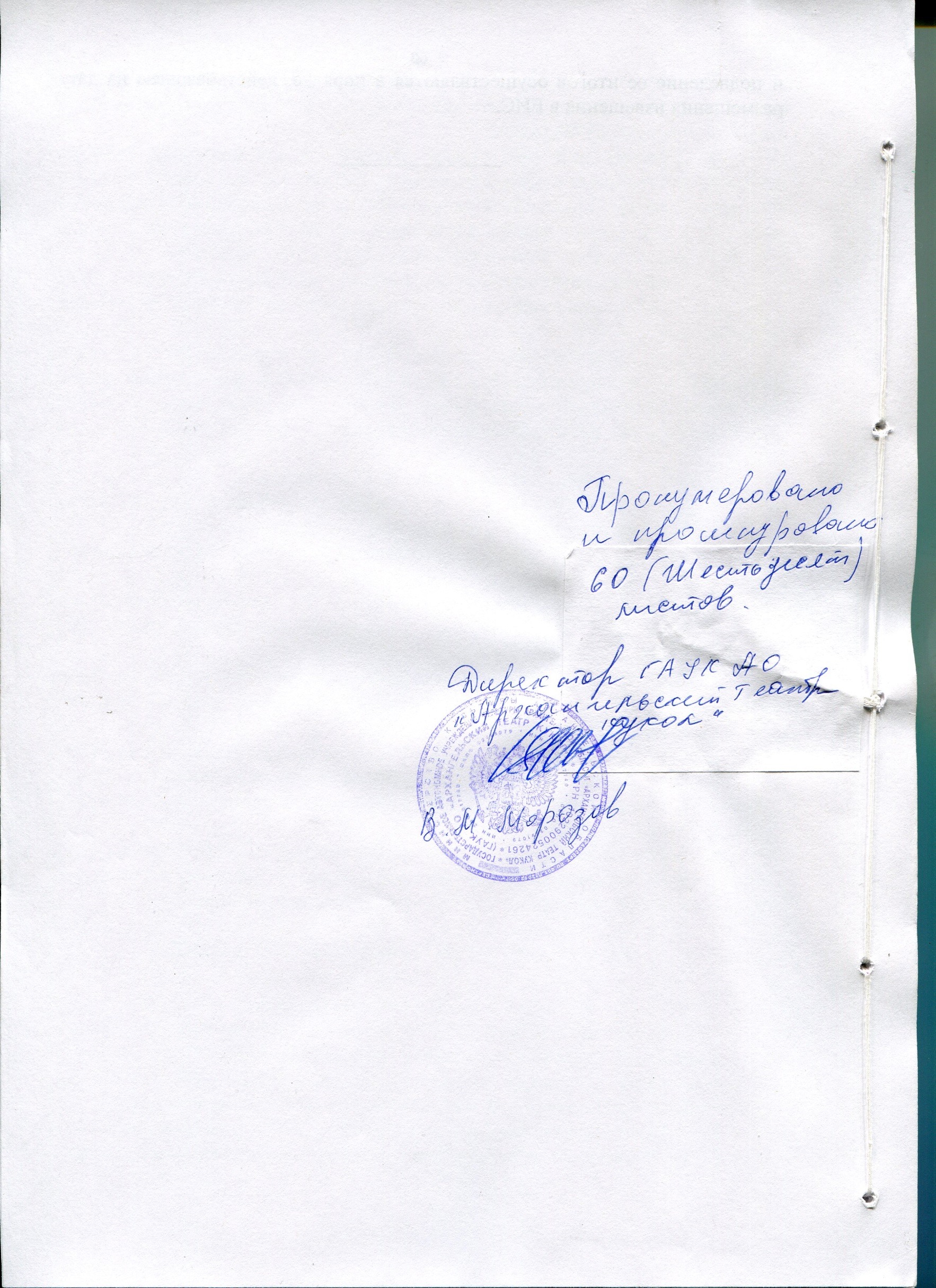 I. ОБЩИЕ ПОЛОЖЕНИЯI. ОБЩИЕ ПОЛОЖЕНИЯI. ОБЩИЕ ПОЛОЖЕНИЯ1.Принципы и правовые основы 52.Цели и сфера регулирования53.Термины и определения6II. ИНФОРМАЦИОННОЕ ОБЕСПЕЧЕНИЕ ЗАКУПОКII. ИНФОРМАЦИОННОЕ ОБЕСПЕЧЕНИЕ ЗАКУПОКII. ИНФОРМАЦИОННОЕ ОБЕСПЕЧЕНИЕ ЗАКУПОК4.Единая информационная система95.Сроки размещения информации в единой информационной системе10III. ПЛАНИРОВАНИЕ ЗАКУПОКIII. ПЛАНИРОВАНИЕ ЗАКУПОКIII. ПЛАНИРОВАНИЕ ЗАКУПОК6.Процесс планирования закупок117.План закупки128.План закупки инновационной продукции, высокотехнологичной продукции, лекарственных средств129.Изменение плана закупки13IV. ОРГАНИЗАЦИЯ ЗАКУПОЧНОЙ ДЕЯТЕЛЬНОСТИIV. ОРГАНИЗАЦИЯ ЗАКУПОЧНОЙ ДЕЯТЕЛЬНОСТИIV. ОРГАНИЗАЦИЯ ЗАКУПОЧНОЙ ДЕЯТЕЛЬНОСТИ10.Заказчик1411.Закупочная комиссия1512.Организатор закупки16V. ПОДГОТОВКА К ПРОВЕДЕНИЮ ЗАКУПОКV. ПОДГОТОВКА К ПРОВЕДЕНИЮ ЗАКУПОКV. ПОДГОТОВКА К ПРОВЕДЕНИЮ ЗАКУПОК13.Требования, устанавливаемые Заказчиком, 
к закупаемым товарам, работам, услугам1714.Требования к описанию товаров, работ, услуг претендентом на участие в закупке1815.Приоритет товаров, работ, услуг российского происхождения1916.Начальная максимальная цена2117.Обоснование начальной максимальной цены2218.Способы обоснования начальной максимальной цены22VI.	ПОРЯДОК ПРОВЕДЕНИЯ ЗАКУПОКVI.	ПОРЯДОК ПРОВЕДЕНИЯ ЗАКУПОКVI.	ПОРЯДОК ПРОВЕДЕНИЯ ЗАКУПОК19.Требования к претендентам на участие в закупке2620.Извещение о проведении закупки2821. Документация о проведении закупки2922.Оформление заявки на участие в закупке3123.Обеспечение заявки3224.Обеспечение исполнения договора3425.Подача заявки3426.Изменение и отзыв заявки3527.Вскрытие конвертов с заявками 3528.Рассмотрение заявок 3629.Оценка и сопоставление заявок, подведение итогов закупки3630.Критерии оценки заявок участников закупки3731.Несостоявшаяся закупка и последствия признания закупки несостоявшейся3832.Отказ от проведения закупки39VII.	СПОСОБЫ ЗАКУПОК И УСЛОВИЯ ИХ ПРИМЕНЕНИЯVII.	СПОСОБЫ ЗАКУПОК И УСЛОВИЯ ИХ ПРИМЕНЕНИЯVII.	СПОСОБЫ ЗАКУПОК И УСЛОВИЯ ИХ ПРИМЕНЕНИЯ33.Способы закупок. Выбор способа закупки3934.Электронная форма закупки4035.Дополнительные элементы закупки4136.Порядок проведения конкурса4237.Порядок проведения аукциона4438.Порядок проведения запроса предложений4639.Порядок проведения запроса котировок4740.Закупка у единственного поставщика49VIII.	ПОРЯДОК ЗАКЛЮЧЕНИЯ, ИСПОЛНЕНИЯ, ИЗМЕНЕНИЯ И РАСТОРЖЕНИЯ ДОГОВОРОВ, ЗАКЛЮЧЕННЫХ ПО РЕЗУЛЬТАТАМ ЗАКУПОКVIII.	ПОРЯДОК ЗАКЛЮЧЕНИЯ, ИСПОЛНЕНИЯ, ИЗМЕНЕНИЯ И РАСТОРЖЕНИЯ ДОГОВОРОВ, ЗАКЛЮЧЕННЫХ ПО РЕЗУЛЬТАТАМ ЗАКУПОКVIII.	ПОРЯДОК ЗАКЛЮЧЕНИЯ, ИСПОЛНЕНИЯ, ИЗМЕНЕНИЯ И РАСТОРЖЕНИЯ ДОГОВОРОВ, ЗАКЛЮЧЕННЫХ ПО РЕЗУЛЬТАТАМ ЗАКУПОК41.Порядок заключения договора по итогам закупки5342.Отказ от заключения договора по итогам закупки5443.Исполнение договора, заключенного по итогам закупки5644.Изменение договора, заключенного по итогам закупки5645.Расторжение договора, заключенного по итогам закупки5846.Отчетность. Архив закупок59IX.	ЗАКЛЮЧИТЕЛЬНЫЕ ПОЛОЖЕНИЯIX.	ЗАКЛЮЧИТЕЛЬНЫЕ ПОЛОЖЕНИЯIX.	ЗАКЛЮЧИТЕЛЬНЫЕ ПОЛОЖЕНИЯ47.Действие Положения о закупке59